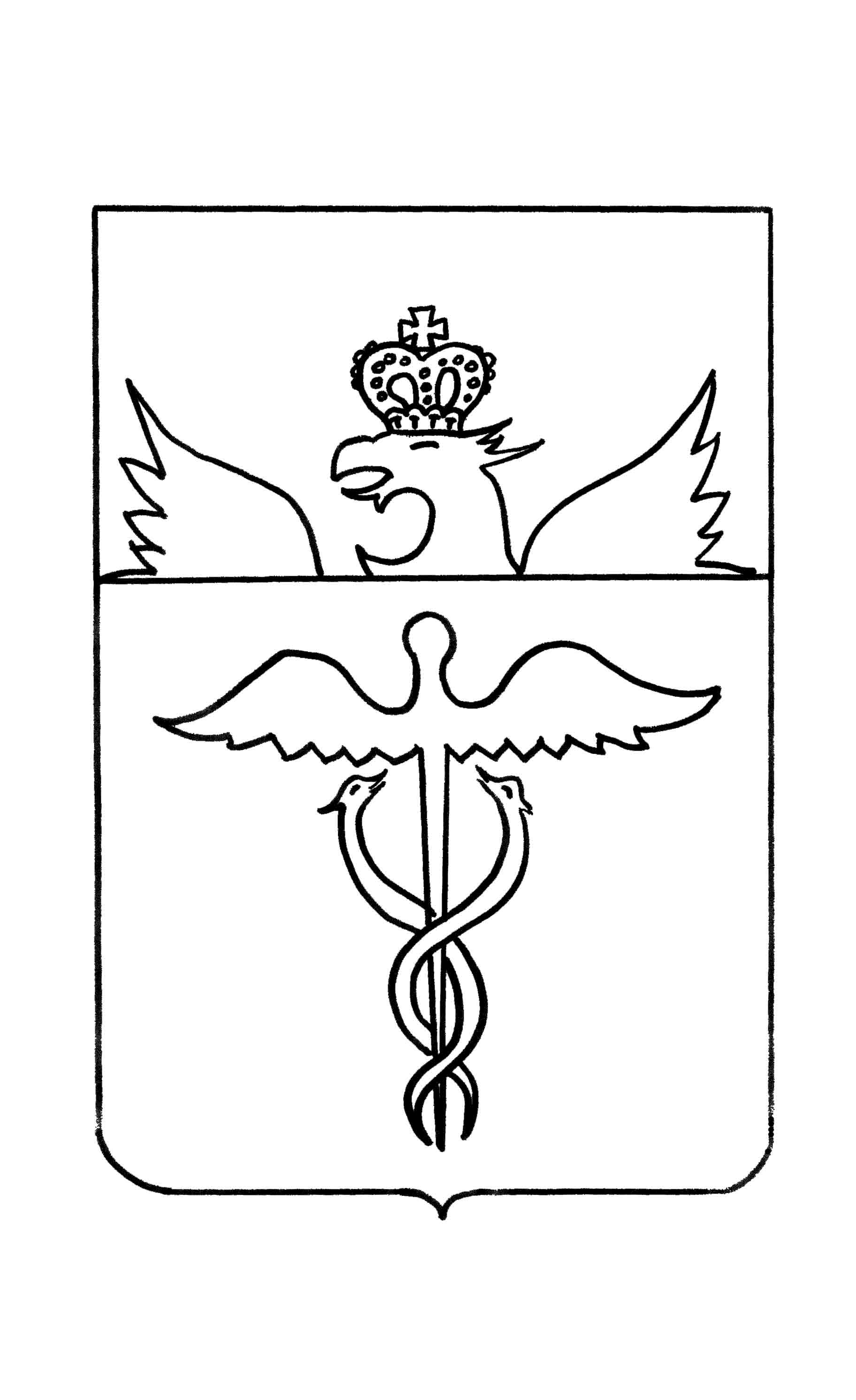 Администрация Гвазденского сельского поселения Бутурлиновского муниципального районаВоронежской областиПОСТАНОВЛЕНИЕот  07 декабря  2020 года     № 44         с. ГваздаО проведении публичных слушаний по  проекту бюджета Гвазденскогосельского поселения на 2021 год и плановый период 2022-2023 годов 	   В соответствии Уставом Гвазденского сельского  поселения,  Положением  «О порядке проведения публичных слушаний и общественных обсуждений на территории Гвазденского сельского поселения Бутурлиновского муниципального района» утвержденным решением Совета народных депутатов Гвазденского сельского поселения от 29.06.2018г № 64,                                       ПОСТАНОВЛЯЮ :	1. Провести 21  декабря 2020 года в 10 часов  в  помещении администрации Гвазденского сельского поселения по  адресу: с. Гвазда, ул. Ивана Бочарникова, 40, публичные слушания по проекту  бюджета Гвазденского сельского поселения на 2021 год и плановый период 2022-2023 годов.	2. Утвердить комиссию по подготовке и проведению публичных слушаний, организации приема и рассмотрению предложений и замечаний по проекту бюджета Гвазденского сельского поселения на 2021 год и плановый период 2022-2023 годов в составе:Председатель комиссии: Богданова Людмила Михайловна – глава Гвазденского  сельского поселения.Члены комиссии:Сергеева Наталья Сергеевна –  ведущий специалист администрации Гвазденского  сельского поселения; Гусев Михаил Иванович  – депутат Совета народных депутатов Гвазденского  Сельского поселения;Варфоломеева Тамара Ивановна – депутат Совета народных депутатов Гвазденского  Сельского поселения. Солодухина Наталья Юрьевна - ведущий специалист - главный бухгалтер администрации.3. Определить следующий порядок участия в обсуждении проекта бюджета Гвазденского сельского поселения на 2021 год и плановый период 2022-2023 годов:	3.1. Граждане, зарегистрированные в Гвазденском сельском поселении, обладающие активным избирательным правом, представители политических партий, общественных объединений и некоммерческих организаций, предприятий и учреждений  всех форм собственности, расположенных на территории  сельского поселения имеют право:3.1.1. ознакомиться с проектом бюджета Гвазденского сельского поселения на 2021 год и плановый период 2022-2023 годов в администрации Гвазденского сельского поселения у ведущего специалиста главного бухгалтера администрации Н.Ю.Солодухиной;3.1.2. принять участие в публичных слушаниях по проекту бюджета Гвазденского сельского поселения на 2021 год и плановый период 2022-2023 годов.	3.2. Предложения и замечания, представленные нарочно или направленные  по почте,  принимаются к рассмотрению до 21 декабря  2020 года по адресу: с. Гвазда, ул. Ивана Бочарникова, 40 – ведущим специалистом главным бухгалтером администрации Гвазденского сельского поселения Солодухиной Натальей Юрьевной и рассматриваются комиссией.	4. Комиссии подготовить и провести публичные слушания, рассмотреть и систематизировать все  поступившие предложения.5.  Обнародовать настоящее решение на территории Гвазденского сельского поселения. Глава Гвазденского сельского поселения                              Л.М. БогдановаПРОЕКТСОВЕТ  НАРОДНЫХ  ДЕПУТАТОВГВАЗДЕНСКОГО СЕЛЬСКОГО  ПОСЕЛЕНИЯБУТУРЛИНОВСКОГО  МУНИЦИПАЛЬНОГО  РАЙОНАВОРОНЕЖСКОЙ  ОБЛАСТИРЕШЕНИЕот      .12.2020 г.    № с. ГваздаОб утверждении бюджета Гвазденскогосельского поселения Бутурлиновскогомуниципального района Воронежской области на 2021 год и плановый период 2022-2023 годов.В соответствии с Бюджетным кодексом Российской Федерации, ст.35 Федерального закона от 06.10.2003 г. №131-ФЗ «Об общих принципах организации местного самоуправления в Российской Федерации» и на основании Устава Гвазденского  сельского поселения, Совет народных депутатов Гвазденского сельского поселения р е ш и л:Утвердить бюджет Гвазденского сельского поселения Бутурлиновского муниципального района Воронежской области на 2021 год и плановый период 2022-2023 годов.Основные характеристики бюджета Гвазденского сельского  поселения Бутурлиновского муниципального района Воронежской области на 2021 год и плановый период 2022 и 2023 годов.        1.1. Утвердить основные характеристики бюджета Гвазденского сельского поселения Бутурлиновского муниципального района Воронежской области на 2021 год:1) прогнозируемый общий объем доходов бюджета Гвазденского сельского поселения в сумме 8961,23  тыс. рублей, в том числе безвозмездные поступления от других бюджетов бюджетной системы Российской Федерации в сумме 5937,23 тыс. рублей, из них дотации – 2824,00 тыс. руб, субвенции – 90,60 тыс. руб, иные межбюджетные трансферты, имеющие целевое назначение 3022,63 тыс. руб.2) общий объем  расходов бюджета Гвазденского сельского поселения в сумме 8961,23 тыс. рублей;3) прогнозируемый дефицит  бюджета Гвазденского сельского поселения на 2021 год в сумме 0,0 тыс. руб.4) Источники внутреннего финансирования дефицита бюджета Гвазденского сельского поселения согласно приложению 1 к настоящему решению.        1.2. Утвердить основные характеристики бюджета Гвазденского сельского поселения Бутурлиновского муниципального района Воронежской области на 2022 год и на 2023 год:1) прогнозируемый общий объем доходов бюджета Гвазденского сельского поселения на 2022 год в сумме  7141,54  тыс. рублей, в том числе безвозмездные поступления от других бюджетов бюджетной системы Российской Федерации  в сумме 4000,54 тыс. рублей, из них дотации - 655,00 тыс. руб, субвенции – 91,50 тыс. руб, иные межбюджетные трансферты, имеющие целевое назначение 3254,04 тыс. руб. и на 2022 год в сумме 7292,13 тыс. рублей, в том числе безвозмездные поступления от других бюджетов бюджетной системы Российской Федерации в сумме 4149,13 тыс. рублей, из них дотации – 686,00 тыс. руб, субвенции - 95,00 тыс. руб, иные межбюджетные трансферты, имеющие целевое назначение 3368,13 тыс. руб.          2) общий объем  расходов бюджета Гвазденского сельского поселения на 2022 год в сумме  7141,54 тыс. рублей, в том числе условно утвержденные расходы в сумме  94,90 тыс. рублей  и на 2023 год  в сумме 7292,13  тыс. рублей, в том числе условно утвержденные расходы в сумме  191,45 тыс. рублей.         3) прогнозируемый дефицит бюджета Гвазденского сельского поселения на 2022 год в сумме 0,0 тыс. руб., на 2023 год в сумме 0,0 тыс. руб.2. Поступление доходов бюджета Гвазденского  сельского поселения Бутурлиновского муниципального района Воронежской области по кодам видов доходов, подвидов доходов на 2021 год и на плановый период 2022 и 2023 годов.2.1. Утвердить поступление доходов бюджета Гвазденского сельского поселения по кодам видов доходов, подвидов доходов на 2021 год и плановый период 2022 и 2023 согласно приложению 2 к настоящему решению;     3. Главные администраторы доходов бюджета  и главные администраторы источников финансирования дефицита  бюджета Гвазденского сельского поселения Бутурлиновского муниципального района Воронежской области.         3.1. Утвердить перечень главных администраторов доходов бюджета Гвазденского сельского поселения – органов местного самоуправления Гвазденского сельского поселения согласно приложению 3 к настоящему решению.3.2.  Утвердить перечень главных администраторов доходов бюджета Гвазденского сельского поселения – органов государственной власти Российской Федерации согласно приложению 4 к настоящему решению.           3.3. Утвердить перечень главных администраторов источников внутреннего финансирования дефицита бюджета Гвазденского сельского поселения – органов местного самоуправления Гвазденского сельского поселения согласно приложению 5 к настоящему решению.4. Особенности администрирования доходов бюджета Гвазденского сельского поселения Бутурлиновского муниципального района Воронежской области.            В соответствии с пунктом 2 статьи  20 Бюджетного кодекса Российской Федерации установить, что в  случае изменения состава и (или) функций главных администраторов доходов бюджета Гвазденского сельского поселения, а также изменения принципов назначения и присвоения структуры кодов классификации доходов бюджета,  изменения в перечень главных администраторов доходов бюджета Гвазденского сельского поселения, а также в состав закрепленных за ними кодов классификации доходов бюджета вносятся на основании распоряжения администрации Гвазденского сельского поселения Бутурлиновского муниципального района без внесения изменений в решение о бюджете.                                                         Предоставить право администрации Гвазденского сельского поселения Бутурлиновского муниципального района Воронежской области утверждать своим распоряжением:                  -изменения и дополнения в сводную бюджетную роспись при изменении бюджетной классификации Российской Федерации;                  -в иных случаях, установленных бюджетным законодательством Российской Федерации и Положением о бюджетном процессе в Гвазденском сельском поселении.5. Межбюджетные трансферты, передаваемые бюджетом Гвазденского сельского поселения Бутурлиновского муниципального района Воронежской области  другим бюджетам бюджетной системы Российской Федерации. 5.1. Установить объем иных межбюджетных трансфертов, на финансовое обеспечение передаваемых полномочий бюджетом Гвазденского сельского поселения  на 2021 год в сумме  41,86  тыс. рублей,  на  2022  год 41,86 тыс.  рублей, на 2023 год в сумме 41,86 тыс. рублей.           5.2. Утвердить методику расчета межбюджетных трансфертов Гвазденского  сельского поселения Бутурлиновского муниципального района на финансовое обеспечение переданных полномочий в бюджет Бутурлиновского муниципального района, согласно приложения 6.  6. Бюджетные ассигнования бюджета Гвазденского сельского поселения  Бутурлиновского муниципального района Воронежской области на 2021 год и на плановый период 2022 и 2023 годов.6.1. Утвердить ведомственную структуру расходов бюджета Гвазденского сельского поселения на 2021 год и плановый период 2022 и 2023 годов согласно приложению 7 к настоящему решению.6.2. Утвердить распределение бюджетных ассигнований по разделам, подразделам, целевым статьям (муниципальным программам Гвазденского  сельского поселения Бутурлиновского муниципального района Воронежской области), группам видов расходов классификации расходов бюджета Гвазденского сельского поселения на 2021 год и плановый период 2022 и 2023 годов согласно приложению 8 к настоящему решению.         6.3. Утвердить распределение бюджетных ассигнований по целевым статьям (муниципальным программам Гвазденского сельского поселения Бутурлиновского муниципального района Воронежской области), группам видов расходов, разделам, подразделам классификации расходов бюджета Гвазденского сельского поселения на 2021 год и плановый период 2022 и 2023 годов согласно приложению 9 к настоящему решению.          6.4. Утвердить общий объем бюджетных ассигнований на исполнение публичных нормативных обязательств Гвазденского сельского поселения Бутурлиновского муниципального района Воронежской области  на 2021 год в сумме  258,00   тыс. рублей, на 2022 год в сумме 260,50  тыс. рублей и на 2023 год в сумме 263,00  тыс. рублей  согласно приложению 10 к  настоящему решению.           6.5. Утвердить общий объем средств резервного фонда администрации Гвазденского сельского поселения Бутурлиновского муниципального района Воронежской области на 2021 г в сумме 1,00 тыс. рублей, на 2022 год в сумме 1,00 тыс. рублей, на 2023 год в сумме 1,00 тыс. рублей.          7. Муниципальный внутренний долг Гвазденского сельского поселения Бутурлиновского муниципального района Воронежской области, обслуживание муниципального внутреннего долга, муниципальные  внутренние заимствования и предоставление муниципальных гарантий Гвазденского сельского поселения Бутурлиновского муниципального района Воронежской области в валюте Российской Федерации.7.1. Установить верхний  предел муниципального долга Гвазденского сельского поселения:          1) на 1 января 2022 года  в сумме 0,00 тыс. рублей, в том числе верхний предел долга  по муниципальным гарантиям в сумме 0,00 тыс. рублей;          2) на 1 января 2023 года   в сумме  0,00 тыс. рублей, в том числе верхний предел долга по муниципальным гарантиям в сумме 0,00 тыс. рублей и на 1 января 2024 года в сумме 0,00 тыс. рублей,  в том числе верхний предел долга по муниципальным гарантиям в сумме 0,00 тыс. рублей.           7.2. Установить объем расходов на обслуживание муниципального долга Гвазденского сельского поселения на 2021 год в сумме 0,00  тыс. рублей, на 2022 год в сумме 0,00 тыс. рублей и на 2023 год в сумме 0,00 тыс. рублей.7.3. Правом осуществления муниципальных внутренних заимствований от имени Гвазденского сельского поселения и выдачи муниципальных гарантий другим заемщикам для привлечения кредитов (займов) обладает администрация Гвазденского сельского поселения.7.4. Долговые обязательства Гвазденского сельского поселения могут существовать в виде обязательств по:          1) кредитам, полученным Гвазденским сельским поселением от кредитных организаций;          2) бюджетным кредитам, привлеченным в бюджет Гвазденского сельского  поселения  из областного и районного бюджетов;          3)  муниципальным гарантиям Гвазденского сельского поселения.           8. Особенности использования бюджетных ассигнований по обеспечению деятельности органов местного самоуправления и муниципальных учреждений.        Администрация Гвазденского сельского поселения Бутурлиновского муниципального района Воронежской области не вправе принимать решения, приводящие к увеличению в 2021 году численности лиц, замещающих должности муниципальной службы и лиц  не отнесенные к должностям муниципальной службы, а также работников подведомственного казенного учреждения МКУК «СКЦ «ИМПУЛЬС».          9. Особенности исполнения бюджета Гвазденского сельского поселения Бутурлиновского муниципального района Воронежской области в 2021 году.        9.1. Предоставить право администрации Гвазденского сельского поселения уточнять бюджетные назначения в пределах средств, выделяемых из областного и районного бюджетов в виде дотаций, субсидий, субвенций, средств, передаваемых по взаимным расчетам, и иных целевых средств и осуществлять финансирование соответствующих расходов на сумму выделяемых средств по разделам, подразделам, целевым статьям, видам расходов, статьям и подстатьям классификации операций сектора государственного управления, относящихся к расходам бюджетов Российской Федерации.         9.2. Предоставить право администрации Гвазденского  сельского поселения в ходе исполнения настоящего решения  вносить  изменения в:1) расходы бюджета Гвазденского сельского поселения – в случае образования в ходе исполнения бюджета Гвазденского сельского поселения экономии по отдельным разделам, подразделам, целевым статьям, видам расходов, статьям и подстатьям классификации операций сектора государственного управления, относящихся к классификации расходов бюджетов Российской Федерации;          2) расходы бюджета Гвазденского сельского поселения по  разделам, подразделам, целевым статьям, видам расходов, статьям и подстатьям классификации операций сектора государственного управления, относящихся к классификации расходов бюджетов Российской Федерации – при направлении  средств резервного фонда;3) классификацию доходов и расходов, классификацию источников финансирования дефицита  бюджета – в случае изменения бюджетной классификации Российской Федерации и в иных случаях, установленных бюджетным законодательством и нормативными правовыми актами Российской Федерации и Воронежской области, решениями органов местного самоуправления.         4) расходы бюджета Гвазденского сельского поселения по разделам, подразделам, целевым статьям, видам расходов, статьям и подстатьям классификации операций сектора государственного управления, относящихся к классификации расходов бюджетов Российской Федерации – на суммы остатков средств бюджета Гвазденского сельского поселения на 1 января 2021 года.         9.3. Установить, что остатки средств на счетах  бюджета Гвазденского сельского поселения по состоянию на 1 января 2021 года, образовавшиеся в связи с неполным использованием бюджетных ассигнований по средствам, поступившим в 2020 году из областного и районного бюджетов, направляются в  доход бюджета, из которого они были ранее предоставлены, в 2021 году в соответствии со статьей 242 Бюджетного кодекса Российской Федерации.        9.4. Установить, что остатки средств бюджета Гвазденского сельского поселения на начало текущего финансового года могут направляться в текущем финансовом году на покрытие временных кассовых разрывов.           10.  Вступление в силу  настоящего решения.           Настоящее решение Совета  народных депутатов Гвазденского сельского поселения Бутурлиновского муниципального района Воронежской области вступает в силу с 1 января 2021 года.Глава Гвазденского сельского поселения                             Л.М. БогдановаПриложение №1к решению Советанародных депутатовГвазденского сельского поселения                                                                                                    от    .12.2020 года № Источники внутреннего финансирования дефицита бюджета Гвазденского сельского поселения на 2021 год и на плановый период 2022 и 2023 годовГлава Гвазденского сельского поселения                                         Л.М. БогдановаПриложение №2к решению Совета народных депутатовГвазденского сельского поселения                                                                                                       от    .12.2020 года № ПОСТУПЛЕНИЕ ДОХОДОВ БЮДЖЕТА ГВАЗДЕНСКОГО  СЕЛЬСКОГО ПОСЕЛЕНИЯ БУТУРЛИНОВСКОГО МУНИЦИПАЛЬНОГО РАЙОНА ВОРОНЕЖСКОЙ ОБЛАСТИ ПО КОДАМ ВИДОВ ДОХОДОВ, ПОДВИДОВ ДОХОДОВ НА 2021 ГОД ПЛАНОВЫЙ ПЕРИОД 2022 И 2023 ГОДОВ.                                                                                                                                                                                                                                               (тыс. рублей)Глава Гвазденскогосельского поселения                                                                                     Л.М. БогдановаПриложение №3к решению Совета народных депутатов Гвазденского    сельского      поселения                                          от    .12.2020 года  №                   ПЕРЕЧЕНЬ ГЛАВНЫХ АДМИНИСТРАТОРОВ ДОХОДОВ БЮДЖЕТА ГВАЗДЕНСКОГО СЕЛЬСКОГО ПОСЕЛЕНИЯ - ОРГАНОВ ГОСУДАРСТВЕННОЙ ВЛАСТИ РОССИЙСКОЙ ФЕДЕРАЦИИ*Администрирование доходов, зачисляемых в бюджеты поселений** В части доходов, зачисляемых в бюджет поселенияГлава Гвазденскогосельского поселения                                                                                     Л.М. Богданова                                                                      Приложение №4                                                            к решению Совета народных депутатов                                                               Гвазденского сельского поселения                                                                 от    .12.2020 г.  №        ПЕРЕЧЕНЬ ГЛАВНЫХ АДМИНИСТРАТОРОВ  ДОХОДОВ  БЮДЖЕТА  ГВАЗДЕНСКОГО СЕЛЬСКОГО ПОСЕЛЕНИЯ-ОРГАНОВ  МЕСТНОГО  САМОУПРАВЛЕНИЯ  ГВАЗДЕНСКОГО СЕЛЬСКОГО  ПОСЕЛЕНИЯГлава Гвазденскогосельского поселения                                                                                     Л.М. БогдановаПЕРЕЧЕНЬ ГЛАВНЫХ АДМИНИСТРАТОРОВ   ИСТОЧНИКОВВНУТРЕННЕГО   ФИНАНСИРОВАНИЯ  ДЕФИЦИТА  БЮДЖЕТАГВАЗДЕНСКОГО  СЕЛЬСКОГО ПОСЕЛЕНИЯ –ОРГАНОВ   МЕСТНОГО  САМОУПРАВЛЕНИЯ ГВАЗДЕНСКОГО СЕЛЬСКОГО ПОСЕЛЕНИЯГлава Гвазденскогосельского поселения                                                                                     Л.М. БогдановаМетодика  расчета межбюджетных трансфертов Гвазденского сельского поселения  Бутурлиновского муниципального района на финансовое  обеспечение   переданных полномочий в бюджет Бутурлиновского муниципального района.        Советом народных депутатов Гвазденского сельского поселения Бутурлиновского муниципального района  передаются  межбюджетные трансферты на финансовое обеспечение переданных полномочий  в бюджет Бутурлиновского муниципального района из них:-  по внешнему муниципальному финансовому контролю;- по вопросу прохождения муниципальной службы муниципальными служащими (аттестация, стаж муниципальной службы);- по градостроительной деятельности;-  по ч. 8 ст. 99  Федерального закона от 05.04.2013 г. №  44- ФЗ  «О контрактной системе в сфере закупок товаров, работ, услуг для обеспечения государственных и муниципальных нужд»;- ст. 269.2 Бюджетного кодекса Российской Федерации, ч. 5 ст. 88  Федерального закона от 05.04.2013 г. № 44- ФЗ  «О контрактной системе в сфере закупок товаров, работ, услуг для обеспечения государственных и муниципальных нужд».Методика расчета объема иных межбюджетных трансфертов на финансовое обеспечение переданной части полномочия  по осуществлению внешнего муниципального контроляРасчет межбюджетных трансфертов бюджету муниципального района производится в следующем порядке:V= (F+ R) х Nх ∑i/∑общ, где:V – объем межбюджетных трансфертов, причитающийся бюджету муниципального района;F – годовое денежное содержание с начислениями на выплаты по оплате труда в соответствии с утвержденным штатным расписанием (положением об оплате труда) инспектора администрации Бутурлиновского муниципального района, осуществляющего переданные полномочия (80 % от годового денежного содержания);N – количество специалистов муниципального района, осуществляющих переданные полномочия;R – расходы на материально-техническое обеспечение на одного инспектора (10 – 20 % от годового денежного содержания инспектора); ∑i= сумма расходов бюджета сельского (городского) поселения за отчетный финансовый год;∑общ= сумма расходов по всем сельским (городским) поселениям муниципального района за отчетный финансовый год.тыс. рублейМетодика расчета объема иных межбюджетных трансфертов на финансовое обеспечение переданной части полномочия  по осуществлению внутреннего муниципального контроляРасчет межбюджетных трансфертов бюджету муниципального района производится в следующем порядке:V= (F+ R) х Nх ∑i/∑общ, где:V – объем межбюджетных трансфертов, причитающийся бюджету муниципального района;F – годовое денежное содержание с начислениями на выплаты по оплате труда в соответствии с утвержденным штатным расписанием (положением об оплате труда) ведущего специалиста администрации Бутурлиновского муниципального района, осуществляющего переданные полномочия (30 % от  годового денежного содержания);N – количество специалистов муниципального района, осуществляющих переданные полномочия;R – расходы на материально-техническое обеспечение на одного ведущего специалиста(10 – 20 % от годового денежного содержания ведущего специалиста); ∑i= сумма расходов бюджета сельского (городского) поселения за отчетный финансовый год;∑общ= сумма расходов по всем сельским (городским) поселениям муниципального района за отчетный финансовый год.тыс. рублейМетодика расчета объема иных межбюджетных трансфертов на финансовое обеспечение переданной части полномочия                                                                                  по вопросу прохождения муниципальной службыРасчет межбюджетных трансфертов бюджету муниципального района производится в следующем порядке:V= (F+ R) х Nх ∑i/∑общ, где:V – объем межбюджетных трансфертов, причитающийся бюджету муниципального района;F – годовое денежное содержание с начислениями на выплаты по оплате труда в соответствии с утвержденным штатным расписанием (положением об оплате труда) ведущего специалиста администрации Бутурлиновского муниципального района, осуществляющего переданные полномочия(20 % от годового денежного содержания);N – количество специалистов муниципального района, осуществляющих переданные полномочия;R – расходы на материально-техническое обеспечение на одного ведущего специалиста(10 – 20 % от годового денежного содержания ведущего специалиста); ∑i= сумма расходов бюджета сельского (городского) поселения за отчетный финансовый год;∑общ= сумма расходов по всем сельским (городским) поселениям муниципального района за отчетный финансовый год.тыс. рублейМетодика расчета объема иных межбюджетных трансфертов на финансовое обеспечение переданной части полномочия  по градостроительной деятельностиРасчет межбюджетных трансфертов бюджету муниципального района производится в следующем порядке:V  = Z * N * H, гдеV  -объем межбюджетных трансфертов, причитающийся бюджету муниципального района;Z - норматив финансовых затрат по исполнению полномочия в расчете на одного жителя поселения;N - количество специалистов муниципального района, осуществляющих переданные полномочия;H - численность постоянного населения, проживающего на территории поселения на 1 января отчетного года/Норматив финансовых затрат на выполнение полномочий по осуществлению градостроительной деятельности устанавливается в размере - 1,00 руб.         Межбюджетные трансферты предоставляются в соответствии со сводной бюджетной росписью бюджета (сельского) городского поселения в пределах лимитов бюджетных обязательств на каждый финансовый год.тыс. рублейГлава Гвазденскогосельского поселения                                                                                     Л.М. БогдановаГлава Гвазденскогосельского поселения                                                                                     Л.М. БогдановаГлава Гвазденского сельского поселения                                                                               Л.М. БогдановаГлава Гвазденского сельского поселения                                                                               Л.М. Богданова  Глава Гвазденского сельского поселения                                                                               Л.М. Богданова п/пНаименованиеКодбюджетной классификацииСумма(тыс. рублей)Сумма(тыс. рублей)Сумма(тыс. рублей)п/пНаименованиеКодбюджетной классификации2021год2022 год2023год   1          2   3       4     5     61Источники внутреннего финансирования дефицита бюджета01 00 00 00 00 0000 000---2Изменение остатков средств на счетах по учету средств бюджета01 05 00 00 00 0000 000---2Увеличение остатков средств бюджетов01 05 00 00 00 0000 500-8961,23-7141,54-7292,132Увеличение прочих остатков  денежных средств бюджетов поселений01 05 02 01 10 0000 510-8961,23-7141,54-7292,132Уменьшение остатков средств бюджетов01 05 00 00 00 0000 6008961,237141,547292,132Уменьшение  прочих остатков  денежных средств бюджетов поселений01 05 02 01 10 0000 6108961,237141,547292,13     Код показателя        Наименование показателя20212022202312345000 8 50 00000 00 0000 000ВСЕГО8961,237141,547292,13000 1 00 00000 00 0000 000НАЛОГОВЫЕ И НЕНАЛОГОВЫЕ  ДОХОДЫ3024,003141,003143,00000 1 01 00000 00 0000 000НАЛОГИ НА ПРИБЫЛЬ, ДОХОДЫ43,0046,0048,00000 1 01 02000 01 0000 110Налог на доходы физических лиц43,0046,0048,00000 1 01 02010 01 0000 110Налог на доходы физических лиц с доходов, источником которых является налоговый агент, за исключением доходов, в отношении которых исчисление и уплата налога осуществляются в соответствии со статьями 227, 2271 и 228 Налогового кодекса Российской Федерации43,0046,0048,00000 105 00000 00 0000 000 Налоги на совокупный доход128,00128,00128,00000 105 03000 01 0000 110Единый сельскохозяйственный налог128,00128,00128,00000 105 03010 01 0000 110Единый сельскохозяйственный налог128,00128,00128,00000 1 06 00000 00 0000 000НАЛОГИ НА ИМУЩЕСТВО2596,002710,002710,00000 1 06 01000 00 0000 110Налог на имущество физических лиц160,00160,00160,00000 1 06 01030 10 0000 110Налог на имущество физических лиц, взимаемый по ставкам, применяемым к объектам налогообложения, расположенным в границах сельских поселений160,00160,00160,00000 1 06 06000 00 0000 110Земельный налог2436,002550,002550,00000 1 06 06030 00 0000 110Земельный налог с организаций902,00902,00902,00000 1 06 06033 10 0000 110Земельный налог с организаций, обладающих земельным участком, расположенным в границах сельских поселений902,00902,00902,00000 1 06 06040 00 0000 110Земельный налог с физических лиц1534,001648,001648,00000 1 06 06043 10 0000 110Земельный налог с физических лиц, обладающих земельным участком, расположенным в границах сельских поселений1534,001648,001648,00000 1 08 00000 00 0000 000ГОСУДАРСТВЕННАЯ ПОШЛИНА8,008,008,00000 1 08 04000 01 0000 110Государственная пошлина за совершение нотариальных действий (за исключением действий, совершаемых консульскими учреждениями Российской Федерации)8,008,008,00000 1 08 04020 01 0000 110Государственная пошлина за совершение нотариальных действий должностными лицами органов местного самоуправления, уполномоченными в соответствии с законодательными актами Российской Федерации на совершение нотариальных действий8,008,008,00000 1 11 00000 00 0000 000ДОХОДЫ ОТ ИСПОЛЬЗОВАНИЯ ИМУЩЕСТВА, НАХОДЯЩЕГОСЯ В ГОСУДАРСТВЕННОЙ И МУНИЦИПАЛЬНОЙ СОБСТВЕННОСТИ239,00239,00239,00000 1 11 05000 00 0000 120Доходы, получаемые в виде арендной либо иной платы за передачу в возмездное пользование государственного и муниципального имущества (за исключением имущества бюджетных и автономных учреждений, а также имущества государственных и муниципальных унитарных предприятий, в том числе казенных)239,00239,00239,00000 1 11 050200 00 0000 120Доходы, получаемые в виде арендной платы за земли после разграничения государственной собственности на землю, а также средства от продажи права на заключение договоров аренды указанных земельных участков (за исключением земельных участков бюджетных и автономных учреждений)239,00239,00239,00000 1 11 050251 00 0000 120Доходы, получаемые в виде арендной платы, а также средства от продажи права на заключение договоров аренды за земли, находящиеся в собственности сельских поселений (за исключением земельных участков муниципальных бюджетных и автономных учреждений)239,00239,00239,00000 1 13 00000 00 0000 000Доходы от оказания платных услуг10,0010,0010,00000 1 13 01000 00 0000 130Прочие доходы от оказания платных услуг (работ)10,0010,0010,00000  1 13 01995 10 0000 130Прочие доходы от оказания платных услуг (работ) получателями средств бюджетов сельских поселений10,0010,0010,00000 2 00 00000 00 0000 000БЕЗВОЗМЕЗДНЫЕ ПОСТУПЛЕНИЯ5937,234000,544149,13000 2 02 00000 00 0000 000 Безвозмездные поступления от других бюджетов бюджетной системы РФ5937,234000,544149,13000 2 02 10000 00 0000 150Дотации бюджетам субъектов Российской Федерации и муниципальных образований2824,00655,00686,00000 2 02 15001 00 0000 150Дотации на выравнивание бюджетной обеспеченности1003,00655,00686,00000 2 02 15001 10 0000 150Дотации бюджетам сельских поселений на выравнивание бюджетной обеспеченности1003,00655,00686,00000 2 02 15002 00 0000 150Дотации бюджетам на поддержку мер по обеспечению сбалансированности бюджетов1821,000,000,00000 2 02 15002 10 0000 150Дотации бюджетам сельских поселений на поддержку мер по обеспечению сбалансированности бюджетов1821,000,000,00000 2 02 30000 00 0000 150Субвенции бюджетам субъектов Российской Федерации и муниципальных образований90,6091,5095,00000 2 02 35118 10 0000 150Субвенции бюджетам сельских поселений на осуществление первичного воинского учета на территориях, где отсутствуют военные комиссариаты90,6091,5095,00000 2 02 40000 00 0000 150Иные межбюджетные трансферты3022,633254,043368,13000 2 02 40014 00 0000 150Межбюджетные трансферты, передаваемые бюджетам муниципальных образований на осуществление части полномочий по решению вопросов местного значения в соответствии с заключенными соглашениями2894,293125,703239,79000 2 02 40014 10 0000 150Межбюджетные трансферты, передаваемые бюджетам муниципальных образований на осуществление части полномочий по решению вопросов местного значения в соответствии с заключенными соглашениями2894,293125,703239,79000 2 02 49999 00 0000 150Прочие межбюджетные трансферты, передаваемые бюджетам128,34128,34128,34000 2 02 49999 10 0000 150Прочие межбюджетные трансферты, передаваемые бюджетам сельских поселений128,34128,34128,34Код бюджетной классификации Российской ФедерацииКод бюджетной классификации Российской ФедерацииНаименование главногоадминистратора  доходовглавного администратора доходовдоходов бюджетаНаименование главногоадминистратора  доходов    182Федеральная налоговая служба    1821 01 02000 01 0000 110**Налог на доходы физических лиц    1821 05 03 000 01 0000 110 **Единый сельскохозяйственный налог    1821 06 01030 10 0000 110 *Налог на имущество физических лиц, взимаемый по ставкам, применяемым к объектам налогообложения, расположенным в границах  сельских поселений    1821 06 06000 00 0000 110 *Земельный налог    1821 09 04050 10 0000 110*Земельный налог (по обязательствам, возникшим до 1 января 2006 года), мобилизуемый на территориях сельских поселенийКод бюджетной классификации Российской ФедерацииКод бюджетной классификации Российской ФедерацииНаименование главного администратора  доходовглавного администратора доходов доходов бюджетаНаименование главного администратора  доходов914Администрация Гвазденского сельского поселения Бутурлиновского муниципального района Воронежской области9141 08 04020 01 1000 110Государственная пошлина за совершение нотариальных действий должностными лицами органов местного самоуправления, уполномоченными в соответствии с законодательными актами Российской Федерации на совершение нотариальных действий9141 08 04020 01 4000 110Государственная пошлина за совершение нотариальных действий должностными лицами органов местного самоуправления, уполномоченными в соответствии с законодательными актами Российской Федерации на совершение нотариальных действий9141 08 07175 01 1000 110Государственная пошлина за выдачу органом местного самоуправления поселения специального разрешения на движение по автомобильным дорогам транспортных средств, осуществляющих перевозки опасных, тяжеловесных и (или) крупногабаритных грузов, зачисляемая в бюджеты поселений9141 08 07175 01 4000 110Государственная пошлина за выдачу органом местного самоуправления поселения специального разрешения на движение по автомобильным дорогам транспортных средств, осуществляющих перевозки опасных, тяжеловесных и (или) крупногабаритных грузов, зачисляемая в бюджеты поселений9141 11 02033 10 0000 120Доходы от размещения временно свободных средств бюджетов сельских поселений9141 11 05025 10 0000 120Доходы, получаемые в виде арендной платы, а также средства от продажи права на заключение договоров аренды за земли, находящиеся в собственности сельских поселений (за исключением земельных участков муниципальных бюджетных и автономных учреждений)         9141 11 05035 10      0000 120Доходы от сдачи в аренду имущества, находящегося в оперативном управлении органов управления сельских поселений и созданных ими учреждений (за исключением имущества муниципальных бюджетных и автономных учреждений)         914    111 07015 10 0000 120Доходы от перечисления части прибыли, остающейся после уплаты налогов и иных обязательных платежей муниципальных унитарных предприятий, созданных сельскими поселениями         9141 11 08050 10 0000 120Средства, получаемые от передачи имущества, находящегося в собственности сельских поселений (за исключением имущества муниципальных бюджетных и автономных учреждений, а также имущества муниципальных унитарных предприятий, в том числе казенных), в залог, в доверительное управление         9141 11 09035 10 0000 120Доходы от эксплуатации и использования имущества автомобильных дорог, находящихся в собственности сельских поселений         9141 13 01540 10 0000 130Плата за оказание услуг по присоединению объектов дорожного сервиса к автомобильным дорогам общего пользования местного значения, зачисляемая в бюджеты сельских поселений         9141 13 01995 10 0000 130Прочие доходы от оказания платных услуг (работ) получателями средств бюджетов сельских поселений         9141 13 02065 10 0000 130Доходы, поступающие в порядке возмещения расходов, понесенных в связи с эксплуатацией имущества сельских поселений         9141 13 02995 10 0000 130Прочие доходы от компенсации затрат бюджетов сельских поселений         9141 14 01050 10 0000 410Доходы от продажи квартир, находящихся в собственности сельских поселений         9141 14 02052 10 0000 410Доходы от реализации имущества, находящегося в оперативном управлении учреждений, находящихся в ведении органов управления сельских поселений (за исключением имущества муниципальных бюджетных и автономных учреждений), в части реализации основных средств по указанному имуществу         9141 14 02053 10 0000 410Доходы от реализации иного имущества, находящегося в собственности сельских поселений (за исключением имущества муниципальных бюджетных и автономных учреждений, а также имущества муниципальных унитарных предприятий, в том числе казенных), в части реализации основных средств по указанному имуществу         9141 14 02052 10 0000 440Доходы от реализации имущества, находящегося в оперативном управлении учреждений, находящихся в ведении органов управления сельских поселений (за исключением имущества муниципальных бюджетных и автономных учреждений), в части реализации материальных запасов по указанному имуществу        9141 14 02053 10 0000 440Доходы от реализации иного имущества, находящегося в собственности сельских поселений (за исключением имущества муниципальных бюджетных и автономных учреждений, а также имущества муниципальных унитарных предприятий, в том числе казенных), в части реализации материальных запасов по указанному имуществу         9141 14 03050 10 0000 410Средства от распоряжения и реализации конфискованного и иного имущества, обращенного в доходы сельских поселений (в части реализации основных средств по указанному имуществу)         9141 14 03050 10 0000 440Средства от распоряжения и реализации конфискованного и иного имущества, обращенного в доходы сельских поселений (в части реализации материальных запасов по указанному имуществу)9141 14 06025 10 0000 430Доходы от продажи земельных участков, находящихся в собственности сельских поселений (за исключением земельных участков муниципальных бюджетных и автономных учреждений)         9141 15 02050 10 0000 140Платежи, взимаемые органами местного самоуправления (организациями) сельских поселений за выполнение определенных функций         9141 16 23051 10 0000 140Доходы от возмещения ущерба при возникновении страховых случаев по обязательному страхованию гражданской ответственности, когда выгодоприобретателями выступают получатели средств бюджетов сельских поселений         9141 16 23052 10 0000 140Доходы от возмещения ущерба при возникновении иных страховых случаев, когда выгодоприобретателями выступают получатели средств бюджетов сельских поселений         914 1 16 33050 10 0000 140Денежные взыскания (штрафы) за нарушение законодательства Российской Федерации о контрактной системе в сфере закупок товаров, работ, услуг для обеспечения государственных и муниципальных нужд для нужд сельских поселений         9141 16 37040 10 0000 140Поступления сумм в возмещение вреда, причиняемого автомобильным дорогам местного значения транспортными средствами, осуществляющими перевозки тяжеловесных и (или) крупногабаритных грузов, зачисляемые в бюджеты сельских поселений        9141 16 46000 10 0000 140Поступления сумм в возмещение ущерба в связи с нарушением исполнителем (подрядчиком) условий государственных контрактов или иных договоров, финансируемых за счет средств муниципальных дорожных фондов сельских поселений, либо в связи с уклонением от заключения таких контрактов или иных договоров         9141 16 90050 10      0000 140Прочие поступления от денежных взысканий (штрафов) и иных сумм в возмещение ущерба, зачисляемые в бюджеты сельских поселений         9141 17 01050 10 0000 180Невыясненные поступления, зачисляемые в бюджеты сельских поселений         9141 17 02020 10 0000 180Возмещение потерь сельскохозяйственного производства, связанных с изъятием сельскохозяйственных угодий, расположенных на территориях сельских поселений (по обязательствам, возникшим до 1 января 2008 года)         9141 17 05050 10 0000 180Прочие неналоговые доходы бюджетов сельских поселений         9141 17 14030 10 0000 150Средства самообложения граждан, зачисляемые в бюджеты сельских поселений          9142 02 15001 10 0000 150Дотации бюджетам сельских поселений на выравнивание бюджетной обеспеченности         9142 02 15002 10 0000 150Дотации бюджетам сельских поселений на поддержку мер по обеспечению сбалансированности бюджетов         9142 02 19999 10 0000 150Прочие дотации бюджетам сельских поселений         9142 02 20041 10 0000 150Субсидии бюджетам сельских поселений на строительство, модернизацию, ремонт и содержание автомобильных дорог общего пользования, в том числе дорог в поселениях (за исключением автомобильных дорог федерального значения)         9142 02 29999 10 0000 150Прочие субсидии бюджетам сельских поселений         9142 02 35118 10 0000 150Субвенции бюджетам сельских поселений на осуществление первичного воинского учета на территориях, где отсутствуют военные комиссариаты         9142 02 30024 10 0000 150Субвенции бюджетам сельских поселений на выполнение передаваемых полномочий субъектов Российской Федерации         9142 02 39999 10 0000 150Прочие субвенции бюджетам сельских поселений         9142 02 45160 10 0000 150Межбюджетные трансферты, передаваемые бюджетам сельских поселений для компенсации дополнительных расходов, возникших в результате решений, принятых органами власти другого уровня         9142 02 40014 10 0000 150Межбюджетные трансферты, передаваемые бюджетам сельских поселений из бюджетов муниципальных районов на осуществление части полномочий по решению вопросов местного значения в соответствии с заключенными соглашениями       9142 02 49999 10 0000 150Прочие межбюджетные трансферты, передаваемые бюджетам сельских поселений       9142 07 05010 10 0000 150Безвозмездные поступления от физических и юридических лиц на финансовое обеспечение дорожной деятельности, в том числе добровольных пожертвований, в отношении автомобильных дорог общего пользования местного значения сельских поселений       9142 07 05020 10 0000 150Поступления от денежных пожертвований, предоставляемых физическими лицами получателям средств бюджетов сельских поселений       9142 07 05030 10 0000 150Прочие безвозмездные поступления в бюджеты сельских поселений       9142 08 05000 10 0000 150Перечисления из бюджетов сельских поселений (в бюджеты поселений) для осуществления возврата (зачета) излишне уплаченных или излишне взысканных сумм налогов, сборов и иных платежей, а также сумм процентов за несвоевременное осуществление такого возврата и процентов, начисленных на излишне взысканные суммы        9142 18 60010 10 0000 150Доходы бюджетов сельских поселений от возврата остатков субсидий, субвенций и иных межбюджетных трансфертов, имеющих целевое назначение, прошлых лет из бюджетов муниципальных районов        9142 19 60010 10 0000 150Возврат прошлых остатков субсидий, субвенций и иных межбюджетных трансфертов, имеющих целевое назначение, прошлых лет из бюджетов сельских поселений	   Приложение  №5к решению Совета народных депутатов  Гвазденского сельского поселения                             от     .12.2020 года  №    Код  главного     администратора     источников внутреннего финансирования дефицита бюджета            Код группы, подгруппы, статьи и вида источников              Наименование Администрация Гвазденского  сельского  поселения         Бутурлиновского муниципального района  Воронежской областиАдминистрация Гвазденского  сельского  поселения         Бутурлиновского муниципального района  Воронежской областиАдминистрация Гвазденского  сельского  поселения         Бутурлиновского муниципального района  Воронежской области914 01 02 00 00 10 0000 710Получение кредитов от кредитных организаций бюджетами сельских поселений в валюте Российской Федерации914 01 02 00 00 10 0000 810Погашение бюджетами сельских поселений кредитов от кредитных организаций в валюте Российской Федерации91401 03 01 00 10 0000 710Получение кредитов от других бюджетов бюджетной системы Российской Федерации бюджетами сельских поселений в валюте Российской Федерации914 01 03 01 00 10 0000 810Погашение бюджетами сельских поселений кредитов от других бюджетов бюджетной системы Российской Федерации в валюте Российской Федерации 91401 05 02 01 10 0000 510Увеличение прочих остатков денежных средств бюджетов сельских поселений914 01 05 02 01 10 0000 610Уменьшение прочих остатков денежных средств бюджетов сельских поселений               Приложение  6                                                                                                 к проекту решения Совета                                                                                    народных депутатов Гвазденского                                                                                                            сельского поселения                                                                                                  от      .12.2020 года  № наименование поселенияобъем межбюджетных трансфертов, причитающийся бюджету муниципального района                                                    V= (F+ R) х Nх ∑i/∑общгодовое  денежное содержание с начислениями на выплаты по оплате труда                                     F (80%)расходы на материально-техническое обеспечение                               Rколичество специалистов муниципального района                            Nсумма расходов бюджета сельского (городского) поселения                       ∑iсумма расходов по всем сельским (городским) поселениям                      ∑общГвазденское сп19,46418,433,0018360,22181088,18Итого:421,43181088,18наименование поселенияобъем межбюджетных трансфертов, причитающийся бюджету муниципального района                                                    V= (F+ R) х Nх ∑i/∑общгодовое  денежное содержание с начислениями на выплаты по оплате труда                                     F (30%)расходы на материально-техническое обеспечение                               Rколичество специалистов муниципального района                            Nсумма расходов бюджета сельского (городского) поселения                       ∑iсумма расходов по всем сельским (городским) поселениям                      ∑общГвазденское сп16,93180,383,0028360,22181088,18Итого:366,77181088,18наименование поселенияобъем межбюджетных трансфертов, причитающийся бюджету муниципального района                                                    V= (F+ R) х Nх ∑i/∑общгодовое  денежное содержание с начислениями на выплаты по оплате труда                                     F (20%)расходы на материально-техническое обеспечение                               Rколичество специалистов муниципального района                            Nсумма расходов бюджета сельского (городского) поселения                       ∑iсумма расходов по всем сельским (городским) поселениям                      ∑общГвазденское сп3,3669,873,0018360,22181088,18Итого:72,87181088,18наименование поселенияобъем межбюджетных трансфертов, причитающийся бюджету муниципального района V= Zх Nх Н                                                   норматив финансовых затрат на выполнение полномочий                                Z  количество специалистов муниципального района                            Nчисленность постоянного населения, чел.        НГвазденское сп2,111,0012112Итого:45,13                    Приложение 7 к решению Совета народных депутатов          Гвазденского сельского поселения   от    .12.2020 г. №                      Приложение 7 к решению Совета народных депутатов          Гвазденского сельского поселения   от    .12.2020 г. №                      Приложение 7 к решению Совета народных депутатов          Гвазденского сельского поселения   от    .12.2020 г. №                      Приложение 7 к решению Совета народных депутатов          Гвазденского сельского поселения   от    .12.2020 г. №                      Приложение 7 к решению Совета народных депутатов          Гвазденского сельского поселения   от    .12.2020 г. №                      Приложение 7 к решению Совета народных депутатов          Гвазденского сельского поселения   от    .12.2020 г. №                      Приложение 7 к решению Совета народных депутатов          Гвазденского сельского поселения   от    .12.2020 г. №                      Приложение 7 к решению Совета народных депутатов          Гвазденского сельского поселения   от    .12.2020 г. №                      Приложение 7 к решению Совета народных депутатов          Гвазденского сельского поселения   от    .12.2020 г. №                      Приложение 7 к решению Совета народных депутатов          Гвазденского сельского поселения   от    .12.2020 г. №                      Приложение 7 к решению Совета народных депутатов          Гвазденского сельского поселения   от    .12.2020 г. №                      Приложение 7 к решению Совета народных депутатов          Гвазденского сельского поселения   от    .12.2020 г. №                      Приложение 7 к решению Совета народных депутатов          Гвазденского сельского поселения   от    .12.2020 г. №                      Приложение 7 к решению Совета народных депутатов          Гвазденского сельского поселения   от    .12.2020 г. №                      Приложение 7 к решению Совета народных депутатов          Гвазденского сельского поселения   от    .12.2020 г. №                      Приложение 7 к решению Совета народных депутатов          Гвазденского сельского поселения   от    .12.2020 г. №                      Приложение 7 к решению Совета народных депутатов          Гвазденского сельского поселения   от    .12.2020 г. №                      Приложение 7 к решению Совета народных депутатов          Гвазденского сельского поселения   от    .12.2020 г. №  Ведомственная структура расходов бюджета Гвазденского сельского поселенияВедомственная структура расходов бюджета Гвазденского сельского поселенияВедомственная структура расходов бюджета Гвазденского сельского поселенияВедомственная структура расходов бюджета Гвазденского сельского поселенияВедомственная структура расходов бюджета Гвазденского сельского поселенияВедомственная структура расходов бюджета Гвазденского сельского поселенияВедомственная структура расходов бюджета Гвазденского сельского поселенияВедомственная структура расходов бюджета Гвазденского сельского поселенияВедомственная структура расходов бюджета Гвазденского сельского поселенияВедомственная структура расходов бюджета Гвазденского сельского поселенияВедомственная структура расходов бюджета Гвазденского сельского поселенияВедомственная структура расходов бюджета Гвазденского сельского поселенияВедомственная структура расходов бюджета Гвазденского сельского поселенияна 2021г. и на плановый период 2022 и 2023 годовна 2021г. и на плановый период 2022 и 2023 годовна 2021г. и на плановый период 2022 и 2023 годовна 2021г. и на плановый период 2022 и 2023 годовна 2021г. и на плановый период 2022 и 2023 годовна 2021г. и на плановый период 2022 и 2023 годовна 2021г. и на плановый период 2022 и 2023 годовна 2021г. и на плановый период 2022 и 2023 годовна 2021г. и на плановый период 2022 и 2023 годовна 2021г. и на плановый период 2022 и 2023 годовна 2021г. и на плановый период 2022 и 2023 годовна 2021г. и на плановый период 2022 и 2023 годов          НаименованиеГРБСРзПРЦСРЦСРЦСРВРСумма                                                          (тыс. рублей)Сумма                                                          (тыс. рублей)Сумма                                                          (тыс. рублей)          НаименованиеГРБСРзПРЦСРЦСРЦСРВР2021год2022год2023год         1   2   3  4       5       5       5   6      7       8        9 ВСЕГО8961,237046,647100,68Администрация Гвазденского сельского поселения Бутурлиновского муниципального района Воронежской области99148961,237046,647100,68ОБЩЕГОСУДАРСТВЕННЫЕ ВОПРОСЫ914012615,001719,001699,50Функционирование высшего должностного лица субъекта Российской Федерации и муниципального образования9140102760,00767,00774,00Муниципальная программа Гвазденского сельского поселения Бутурлиновского муниципального района Воронежской области "Развитие органов местного самоуправления и эффективное управление финансами Гвазденского сельского поселения "914010285 0 00 0000085 0 00 0000085 0 00 00000760,00767,00774,0,0Подпрограмма "Обеспечение реализации муниципальной программы"914010285 3 00 0000085 3 00 0000085 3 00 00000760,00767,00774,00Основное мероприятие "Финансовое обеспечение деятельности главы Гвазденского сельского поселения" 914010285 3 01 0000085 3 01 0000085 3 01 00000760,00767,00774,00Расходы на обеспечение функций главы поселения (Расходы на выплаты персоналу в целях обеспечения выполнения функций муниципальными органами)914010285 3 01 9202085 3 01 9202085 3 01 92020100760,00767,00774,00Функционирование высшего правительства РФ, высших исполнительных органов государственной власти субъектов  РФ, местных администраций 91401041854,00951,00924,50Муниципальная программа Гвазденского сельского поселения Бутурлиновского муниципального района Воронежской области "Развитие органов местного самоуправления и эффективное управление финансами Гвазденского сельского поселения " 914010485 0 00 0000085 0 00 0000085 0 00 000001854,00951,00924,50Подпрограмма «Обеспечение реализации муниципальной программы»914010485 3 00 0000085 3 00 0000085 3 00 000001854,00951,00924,50Основное мероприятие "Финансовое обеспечение деятельности органов местного самоуправления"914010485 3 02 0000085 3 02 0000085 3 02 000001854,00951,00924,50Расходы на обеспечение функций  органов местного самоуправления (Расходы на выплаты персоналу в целях обеспечения выполнения функций муниципальными органами)914010485 3 02 9201085 3 02 9201085 3 02 920101001005,00804,00826,00Расходы на обеспечение функций  органов местного самоуправления (Закупка товаров, работ и услуг для муниципальных нужд)914010485 3 02 9201085 3 02 9201085 3 02 92010200847,00146,0097,50Расходы на обеспечение функций  органов местного самоуправления (Иные бюджетные ассигнования)914010485 3 02 9201085 3 02 9201085 3 02 920108002,001,001,00Резервные фонды91401111,001,001,00Муниципальная программа Гвазденского сельского  поселения Бутурлиновского муниципального района Воронежской области "Развитие органов местного самоуправления и эффективное управление финансами Гвазденского сельского поселения"914011185 0 00 0000085 0 00 0000085 0 00 000001,001,001,00Подпрограмма "Управление муниципальными финансами"914011185 1 00 0000085 1 00 0000085 1 00 000001,001,001,00Основное мероприятие "Резервный фонд администрации Гвазденского сельского поселения"914011185 1 02 0000085 1 02 0000085 1 02 000001,001,001,00Резервный фонд администрации Гвазденского сельского поселения (проведение аварийно-восстановительных работ и иных мероприятий, связанных с предупреждением и ликвидацией последствий стихийных бедствий и других чрезвычайных ситуаций) (Иные бюджетные ассигнования)914011185 1 02 2057085 1 02 2057085 1 02 205708001,001,001,00НАЦИОНАЛЬНАЯ ОБОРОНА914020090,6091,5095,00Мобилизационная и вневойсковая подготовка914020390,6091,5095,00Муниципальная программа Гвазденского сельского поселения Бутурлиновского муниципального района Воронежской области "Развитие органов местного самоуправления и эффективное управление финансами Гвазденского сельского поселения "914020385 0 00 0000085 0 00 0000085 0 00 0000090,6091,5095,00Подпрограмма "Организация первичного воинского учета на территории Гвазденского  сельского поселения"914020385 2 00 0000085 2 00 0000085 2 00 0000090,6091,5095,00Основное мероприятие "Осуществление первичного воинского учета на территориях, где отсутствуют военные комиссариаты"914020385 2 01 0000085 2 01 0000085 2 01 0000090,6091,5095,00Расходы за счет субвенций на осуществление первичного воинского учета на территориях, где отсутствуют военные комиссариаты. (Расходы на выплаты персоналу в целях обеспечения выполнения функций муниципальными органами)914020385 2 01 5118085 2 01 5118085 2 01 5118010080,2081,0084,10Расходы за счет субвенций на осуществление первичного воинского учета на территориях, где отсутствуют военные комиссариаты (Закупка товаров, работ и услуг для муниципальных нужд)914020385 2 01 5118085 2 01 5118085 2 01 5118020010,4010,5010,90НАЦИОНАЛЬНАЯ БЕЗОПАСНОСТЬ И ПРАВООХРАНИТЕЛЬНАЯ ДЕЯТЕЛЬНОСТЬ9140300200,72100,60153,59Обеспечение пожарной безопасности9140310200,72100,60153,59Муниципальная программа Гвазденского сельского поселения Бутурлиновского муниципального района Воронежской области "Социально-экономическое развитие Гвазденского  сельского поселения"914031084  0 00 0000084  0 00 0000084  0 00 00000200,72100,60153,59Подпрограмма " Обеспечение пожарной безопасности "914031084 1 00 0000084 1 00 0000084 1 00 00000200,72100,60153,59Основное мероприятие "Мероприятия в сфере защиты населения от чрезвычайных ситуаций и пожаров"914031084 1 01 0000084 1 01 0000084 1 01 00000200,72100,60153,59Мероприятия в сфере защиты населения от чрезвычайных ситуаций и пожаров (Закупка товаров, работ и услуг для муниципальных нужд)914031084 1 01 9143084 1 01 9143084 1 01 91430600200,72100,60153,59НАЦИОНАЛЬНАЯ ЭКОНОМИКА91404002563,292789,702903,79Муниципальная программа Гвазденского сельского поселения  Бутурлиновского муниципального района Воронежской области «Социально-экономическое развитие Гвазденского  сельского поселения»91404015,000,000,00Подпрограмма «Развитие национальной экономики Гвазденского сельского поселения»914040184 4 00 0000084 4 00 0000084 4 00 000005,000,000,00Основное мероприятие «Организация проведения оплачиваемых общественных работ»914040184 4 02 0000084 4 02 0000084 4 02 000005,000,000,00Расходы бюджета поселения на организацию проведения оплачиваемых работ (Закупка товаров, работ и услуг для муниципальных нужд)914040184 4 02 9843084 4 02 9843084 4 02 984302005,000,000,00Муниципальная программа Гвазденского сельского поселения  Бутурлиновского муниципального района Воронежской области «Социально-экономическое развитие Гвазденского  сельского поселения»914040984 0 00 0000084 0 00 0000084 0 00 000002558,292789,702903,79Подпрограмма «Развитие национальной экономики Гвазденского сельского поселения»914040984 4 00 0000084 4 00 0000084 4 00 000002558,292789,702903,79Основное мероприятие «Мероприятие по развитию сети автомобильных дорог общего пользования местного значения Гвазденского сельского поселения»914040984 4 01 0000084 4 01 0000084 4 01 000002558,292789,702903,79Мероприятие по развитию сети автомобильных дорог общего пользования местного значения сельского поселения (Закупка товаров, работ и услуг для муниципальных нужд)914040984 4 01 91290 84 4 01 91290 84 4 01 91290 2002558,292789,702903,79ЖИЛИЩНО-КОММУНАЛЬНОЕ ХОЗЯЙСТВО9140500531,00325,98320,94Благоустройство9140503531,00325,98320,94Муниципальная программа Гвазденского сельского поселения Бутурлиновского муниципального района Воронежской области "Социально-экономическое развитие Гвазденского сельского поселения"914050384 0 00 0000084 0 00 0000084 0 00 00000531,00325,98320,94Подпрограмма "Организация благоустройства в границах территории  Гвазденского  сельского поселения"914050384 2 00 0000084 2 00 0000084 2 00 00000531,00325,98320,94Основное мероприятие "Организация уличного освещения"914050384 2 01 0000084 2 01 0000084 2 01 00000500,00322,98317,94Расходы на уличное освещение (Закупка товаров, работ и услуг для муниципальных нужд)914050384 2 01 9001084 2 01 9001084 2 01 90010200371,66194,64189,60Расходы по уличному освещению по софинансированию914050384 2 01 S867084 2 01 S867084 2 01 S8670200128,34128,34128,34Основное мероприятие "Озеленение сельского поселения"914050384 2 03 0000084 2 03 0000084 2 03 000001,000,000,00Расходы на мероприятия по озеленению (Закупка товаров, работ и услуг для муниципальных нужд)914050384 2 03 9003084 2 03 9003084 2 03 900302001,000,000,00Основное мероприятие "Организация и содержание мест захоронения"914050384 2 04 0000084 2 04 0000084 2 04 0000010,001,001,00Организация и содержание мест захоронения (Закупка товаров, работ и услуг для муниципальных нужд)914050384 2 04 9004084 2 04 9004084 2 04 9004020010,001,001,00Основное мероприятие "Мероприятия по благоустройству сельского поселения"914050384 2 05 0000084 2 05 0000084 2 05 0000020,002,002,00Прочие мероприятия по благоустройству (Закупка товаров, работ и услуг для муниципальных нужд)914050384 2 05 9005084 2 05 9005084 2 05 9005020020,002,002,00КУЛЬТУРА, КИНЕМАТОГРАФИЯ91408002615,761712,501620,00Муниципальное казенное учреждение «Социально-культурный центр «ИМПУЛЬС»91408012615,761712,501620,00Муниципальная программа Гвазденского сельского поселения Бутурлиновского муниципального района Воронежской области "Развитие в сфере культуры в  Гвазденском сельском поселении"914080111 1 00 0000011 1 00 0000011 1 00 000002615,761712,501620,00Основное мероприятие "Культурно-досуговая  деятельность и развитие народного творчества"914080111 1 01 0000011 1 01 0000011 1 01 000002279,761376,501284,00Расходы на обеспечение деятельности (оказание услуг) муниципальных учреждений (Расходы на выплаты персоналу в целях обеспечения выполнения функций казенными учреждениями)914080111 1 01 0059011 1 01 0059011 1 01 005901001100,001020,001040,00Расходы на обеспечение деятельности (оказание услуг) муниципальных учреждений (Закупка товаров, работ и услуг для муниципальных нужд)914080111 1 01 0059011 1 01 0059011 1 01 00590200489,76170,5080,00Расходы на обеспечение деятельности (оказание услуг) муниципальных учреждений (Иные бюджетные ассигнования)914080111 1 01 0059011 1 01 0059011 1 01 00590800690,00186,00164,00Основное мероприятие “Проведение мероприятий в сфере культуры”914080111 1 02 0000011 1 02 0000011 1 02 00000336,00336,00336,00Выполнение других расходных обязательств914080111 1 02 9020011 1 02 9020011 1 02 90200100336,00336,00336,00ЗДРАВООХРАНЕНИЕ914090045,005,003,00Санитарно-эпидемиологическое благополучие914090745,005,003,00Муниципальная программа Гвазденского  сельского поселения Бутурлиновского муниципального района Воронежской области "Социально-экономическое развитие Гвазденского сельского поселения"914090784 0 00 0000084 0 00 0000084 0 00 0000045,005,003,00Подпрограмма "Санитарно-эпидемиологическое благополучие территории Гвазденского сельского поселения"914090784 5 00 0000084 5 00 0000084 5 00 0000045,005,003,00Основное мероприятие "Санитарно-эпидемиологическое благополучие территории Гвазденского сельского поселения"914090784 5 01 0000084 5 01 0000084 5 01 0000045,005,003,00Выполнение других расходных обязательств914090784 5 01 9020084 5 01 9020084 5 01 9020020045,005,003,00СОЦИАЛЬНАЯ ПОЛИТИКА9141000258,00260,50263,00Пенсионное обеспечение9141001258,00260,50263,00Муниципальная программа Гвазденского  сельского поселения Бутурлиновского муниципального района Воронежской области "Социально-экономическое развитие Гвазденского сельского поселения"914100184 0 00 0000084 0 00 0000084 0 00 00000258,00260,50263,00Подпрограмма "Социальная политика Гвазденского сельского поселения"914100184 3 00 0000084 3 00 0000084 3 00 00000258,00260,50263,00Основное мероприятие "Пенсионное обеспечение муниципальных служащих"914100184 3 01 0000084 3 01 0000084 3 01 00000258,00260,50263,00Доплаты к пенсиям  муниципальных служащих (Социальное обеспечение и иные выплаты населению)914100184 3 01 9047084 3 01 9047084 3 01 90470300258,00260,50263,00МЕЖБЮДЖЕТНЫЕ ТРАНСФЕРТЫ ОБЩЕГО ХАРАКТЕРА БЮДЖЕТАМ БЮДЖЕТНОЙ СИСТЕМЫ  РФ914140041,8641,8641,86Прочие межбюджетные трансферты общего характера914140341,8641,8641,86Муниципальная программа Гвазденского  сельского поселения Бутурлиновского муниципального района Воронежской области "Социально-экономическое развитие Гвазденского сельского поселения"914140384 0 00 0000084 0 00 0000084 0 00 000002,112,112,11Подпрограмма «Развитие национальной экономики Гвазденского сельского поселения»914140384 4 00 0000084 4 00 0000084 4 00 000002,112,112,11Основное мероприятие «Мероприятия по градостроительной деятельности»914140384 4 02 0000084 4 02 0000084 4 02 000002,112,112,11Закупка товаров, работ и услуг по градостроительной деятельности914140384 4 02 9020084 4 02 9020084 4 02 902005002,112,112,11Муниципальная программа Гвазденского сельского поселения Бутурлиновского муниципального района Воронежской области "Развитие органов местного самоуправления и эффективное управление финансами Гвазденского сельского поселения "914140385 0 00 0000085 0 00 0000085 0 00 0000039,7539,7539,75Подпрограмма «Обеспечение реализации муниципальной программы»914140385 3 00 0000085 3 00 0000085 3 00 0000039,7539,7539,75Основное мероприятие "Финансовое обеспечение деятельности органов местного самоуправления"914140385 3 02 0000085 3 02 0000085 3 02 0000039,7539,7539,75Выполнение других расходных обязательств914140385 3 02 9020085 3 02 9020085 3 02 9020050039,7539,7539,75                          Приложение  8                            к решению Совета народных депутатов Гвазденского сельского поселения                                    от    .12.2020 г. №                           Приложение  8                            к решению Совета народных депутатов Гвазденского сельского поселения                                    от    .12.2020 г. №                           Приложение  8                            к решению Совета народных депутатов Гвазденского сельского поселения                                    от    .12.2020 г. №                           Приложение  8                            к решению Совета народных депутатов Гвазденского сельского поселения                                    от    .12.2020 г. №                           Приложение  8                            к решению Совета народных депутатов Гвазденского сельского поселения                                    от    .12.2020 г. №                           Приложение  8                            к решению Совета народных депутатов Гвазденского сельского поселения                                    от    .12.2020 г. №                           Приложение  8                            к решению Совета народных депутатов Гвазденского сельского поселения                                    от    .12.2020 г. № Распределение бюджетных ассигнований по разделам, подразделам,целевым статьям (муниципальным программам Гвазденского сельскогопоселения Бутурлиновского муниципального района Воронежской области), группам видов расходов классификации расходов бюджета Гвазденского сельского поселения на 2021 год и плановый период 2022 и 2023 годов.Распределение бюджетных ассигнований по разделам, подразделам,целевым статьям (муниципальным программам Гвазденского сельскогопоселения Бутурлиновского муниципального района Воронежской области), группам видов расходов классификации расходов бюджета Гвазденского сельского поселения на 2021 год и плановый период 2022 и 2023 годов.Распределение бюджетных ассигнований по разделам, подразделам,целевым статьям (муниципальным программам Гвазденского сельскогопоселения Бутурлиновского муниципального района Воронежской области), группам видов расходов классификации расходов бюджета Гвазденского сельского поселения на 2021 год и плановый период 2022 и 2023 годов.Распределение бюджетных ассигнований по разделам, подразделам,целевым статьям (муниципальным программам Гвазденского сельскогопоселения Бутурлиновского муниципального района Воронежской области), группам видов расходов классификации расходов бюджета Гвазденского сельского поселения на 2021 год и плановый период 2022 и 2023 годов.Распределение бюджетных ассигнований по разделам, подразделам,целевым статьям (муниципальным программам Гвазденского сельскогопоселения Бутурлиновского муниципального района Воронежской области), группам видов расходов классификации расходов бюджета Гвазденского сельского поселения на 2021 год и плановый период 2022 и 2023 годов.Распределение бюджетных ассигнований по разделам, подразделам,целевым статьям (муниципальным программам Гвазденского сельскогопоселения Бутурлиновского муниципального района Воронежской области), группам видов расходов классификации расходов бюджета Гвазденского сельского поселения на 2021 год и плановый период 2022 и 2023 годов.Распределение бюджетных ассигнований по разделам, подразделам,целевым статьям (муниципальным программам Гвазденского сельскогопоселения Бутурлиновского муниципального района Воронежской области), группам видов расходов классификации расходов бюджета Гвазденского сельского поселения на 2021 год и плановый период 2022 и 2023 годов.Распределение бюджетных ассигнований по разделам, подразделам,целевым статьям (муниципальным программам Гвазденского сельскогопоселения Бутурлиновского муниципального района Воронежской области), группам видов расходов классификации расходов бюджета Гвазденского сельского поселения на 2021 год и плановый период 2022 и 2023 годов.Распределение бюджетных ассигнований по разделам, подразделам,целевым статьям (муниципальным программам Гвазденского сельскогопоселения Бутурлиновского муниципального района Воронежской области), группам видов расходов классификации расходов бюджета Гвазденского сельского поселения на 2021 год и плановый период 2022 и 2023 годов.Распределение бюджетных ассигнований по разделам, подразделам,целевым статьям (муниципальным программам Гвазденского сельскогопоселения Бутурлиновского муниципального района Воронежской области), группам видов расходов классификации расходов бюджета Гвазденского сельского поселения на 2021 год и плановый период 2022 и 2023 годов.Распределение бюджетных ассигнований по разделам, подразделам,целевым статьям (муниципальным программам Гвазденского сельскогопоселения Бутурлиновского муниципального района Воронежской области), группам видов расходов классификации расходов бюджета Гвазденского сельского поселения на 2021 год и плановый период 2022 и 2023 годов.Распределение бюджетных ассигнований по разделам, подразделам,целевым статьям (муниципальным программам Гвазденского сельскогопоселения Бутурлиновского муниципального района Воронежской области), группам видов расходов классификации расходов бюджета Гвазденского сельского поселения на 2021 год и плановый период 2022 и 2023 годов.НаименованиеНаименованиеРзРзПРПРЦСРВРСумма                                   (тыс. рублей)Сумма                                   (тыс. рублей)Сумма                                   (тыс. рублей)НаименованиеНаименованиеРзРзПРПРЦСРВР2021год2022год2023год11223345678ВСЕГОВСЕГО8961,237046,647100,68ОБЩЕГОСУДАРСТВЕННЫЕ ВОПРОСЫОБЩЕГОСУДАРСТВЕННЫЕ ВОПРОСЫ010100002615,001719,001699,50Функционирование высшего должностного лица субъекта Российской Федерации и муниципального образованияФункционирование высшего должностного лица субъекта Российской Федерации и муниципального образования01010202760,00767,00774,00Муниципальная программа Гвазденского сельского  поселения Бутурлиновского муниципального района Воронежской области "Развитие органов местного самоуправления и эффективное управление финансами Гвазденского сельского поселения"Муниципальная программа Гвазденского сельского  поселения Бутурлиновского муниципального района Воронежской области "Развитие органов местного самоуправления и эффективное управление финансами Гвазденского сельского поселения"0101020285 0 00 00000 760,00767,00774,00Подпрограмма "Обеспечение реализации муниципальной программы"Подпрограмма "Обеспечение реализации муниципальной программы"0101020285 3 00 00000 760,00767,00774,00Основное мероприятие "Финансовое обеспечение деятельности главы Гвазденского сельского поселения”Основное мероприятие "Финансовое обеспечение деятельности главы Гвазденского сельского поселения”0101020285 3 01 00000 760,00767,00774,00Расходы на обеспечение функций главы поселения (Расходы на выплаты персоналу в целях обеспечения выполнения функций муниципальными органами)Расходы на обеспечение функций главы поселения (Расходы на выплаты персоналу в целях обеспечения выполнения функций муниципальными органами)0101020285 3 01 92020 100760,00767,00774,00Функционирование Правительства Российской Федерации, высших исполнительных органов государственной власти субъектов Российской Федерации, местных администрацийФункционирование Правительства Российской Федерации, высших исполнительных органов государственной власти субъектов Российской Федерации, местных администраций010104041854,00951,00924,50Муниципальная программа Гвазденского сельского  поселения Бутурлиновского муниципального района Воронежской области "Развитие органов местного самоуправления и эффективное управление финансами Гвазденского сельского поселения"Муниципальная программа Гвазденского сельского  поселения Бутурлиновского муниципального района Воронежской области "Развитие органов местного самоуправления и эффективное управление финансами Гвазденского сельского поселения"0101040485 0 00 00000 1854,00951,00924,50Подпрограмма "Обеспечение реализации муниципальной программы"Подпрограмма "Обеспечение реализации муниципальной программы"0101040485 3 00 000001854,00951,00924,50Основное мероприятие "Финансовое обеспечение деятельности органов местного самоуправления”Основное мероприятие "Финансовое обеспечение деятельности органов местного самоуправления”0101040485 3 02 000001854,00951,00924,50Расходы на обеспечение функций  органов  местного самоуправления (Расходы на выплаты персоналу в целях обеспечения выполнения функций муниципальными органами)Расходы на обеспечение функций  органов  местного самоуправления (Расходы на выплаты персоналу в целях обеспечения выполнения функций муниципальными органами)0101040485 3 02 920101001005,00804,00826,00Расходы на обеспечение функций  органов местного самоуправления (Закупка товаров, работ и услуг для муниципальных нужд)Расходы на обеспечение функций  органов местного самоуправления (Закупка товаров, работ и услуг для муниципальных нужд)0101040485 3 02 92010200847,00146,0097,50Расходы на обеспечение функций  органов местного самоуправления (Иные бюджетные ассигнования)Расходы на обеспечение функций  органов местного самоуправления (Иные бюджетные ассигнования)0101040485 3 02 920108002,001,001,00Резервные фондыРезервные фонды010111111,001,001,00Муниципальная программа Гвазденского сельского  поселения Бутурлиновского муниципального района Воронежской области "Развитие органов местного самоуправления и эффективное управление финансами Гвазденского сельского поселения"Муниципальная программа Гвазденского сельского  поселения Бутурлиновского муниципального района Воронежской области "Развитие органов местного самоуправления и эффективное управление финансами Гвазденского сельского поселения"0101111185 0 00 000001,001,001,00Подпрограмма "Управление муниципальными финансами"Подпрограмма "Управление муниципальными финансами"0101111185 1 00 000001,001,001,00Основное мероприятие "Резервный фонд администрации Гвазденского сельского поселения"Основное мероприятие "Резервный фонд администрации Гвазденского сельского поселения"0101111185 1 02 000001,001,001,00Резервный фонд администрации Гвазденского сельского поселения (проведение аварийно-восстановительных работ и иных мероприятий, связанных с предупреждением и ликвидацией последствий стихийных бедствий и других чрезвычайных ситуаций) (Иные бюджетные ассигнования)Резервный фонд администрации Гвазденского сельского поселения (проведение аварийно-восстановительных работ и иных мероприятий, связанных с предупреждением и ликвидацией последствий стихийных бедствий и других чрезвычайных ситуаций) (Иные бюджетные ассигнования)0101111185 1 02 205708001,001,001,00НАЦИОНАЛЬНАЯ ОБОРОНАНАЦИОНАЛЬНАЯ ОБОРОНА0202000090,6091,5095,00Мобилизационная и вневойсковая подготовкаМобилизационная и вневойсковая подготовка0202030390,6091,5095,00Муниципальная программа Гвазденского сельского поселения Бутурлиновского муниципального района Воронежской области "Развитие органов местного самоуправления и эффективное управление финансами Гвазденского сельского поселения"Муниципальная программа Гвазденского сельского поселения Бутурлиновского муниципального района Воронежской области "Развитие органов местного самоуправления и эффективное управление финансами Гвазденского сельского поселения"0202030385 0 00 0000090,6091,5095,00Подпрограмма "Организация первичного воинского учета на территории Гвазденского сельского поселения"Подпрограмма "Организация первичного воинского учета на территории Гвазденского сельского поселения"0202030385 2 00 0000090,6091,5095,00Основное мероприятие "Осуществление первичного воинского учета на территориях, где отсутствуют военные комиссариаты"Основное мероприятие "Осуществление первичного воинского учета на территориях, где отсутствуют военные комиссариаты"0202030385 2 01 0000090,6091,5095,00Расходы за счет субвенций на осуществление первичного воинского учета на территориях, где отсутствуют военные комиссариаты (Расходы на выплаты персоналу в целях обеспечения выполнения функций муниципальными органами)Расходы за счет субвенций на осуществление первичного воинского учета на территориях, где отсутствуют военные комиссариаты (Расходы на выплаты персоналу в целях обеспечения выполнения функций муниципальными органами)0202030385 2 01 5118010080,2081,0084,10Расходы за счет субвенций на осуществление первичного воинского учета на территориях, где отсутствуют военные комиссариаты (Закупка товаров, работ и услуг для  муниципальных нужд)Расходы за счет субвенций на осуществление первичного воинского учета на территориях, где отсутствуют военные комиссариаты (Закупка товаров, работ и услуг для  муниципальных нужд)0202030385 2 01 5118020010,4010,5010,90НАЦИОНАЛЬНАЯ БЕЗОПАСНОСТЬ И ПРАВООХРАНИТЕЛЬНАЯ ДЕЯТЕЛЬНОСТЬНАЦИОНАЛЬНАЯ БЕЗОПАСНОСТЬ И ПРАВООХРАНИТЕЛЬНАЯ ДЕЯТЕЛЬНОСТЬ03030000200,72100,60153,59Обеспечение пожарной безопасностиОбеспечение пожарной безопасности03031010200,72100,60153,59Муниципальная программа Гвазденского сельского поселения Бутурлиновского муниципального района Воронежской области "Социально-экономическое  развитие Гвазденского сельского поселения"Муниципальная программа Гвазденского сельского поселения Бутурлиновского муниципального района Воронежской области "Социально-экономическое  развитие Гвазденского сельского поселения"0303101084  0 00 00000200,72100,60153,59Подпрограмма " Обеспечение пожарной безопасности"Подпрограмма " Обеспечение пожарной безопасности"0303101084 1 00 00000200,72100,60153,59Основное мероприятие "Мероприятия в сфере защиты населения от чрезвычайных ситуаций и пожаров"Основное мероприятие "Мероприятия в сфере защиты населения от чрезвычайных ситуаций и пожаров"0303101084 1 01 00000200,72100,60153,59Мероприятия в сфере защиты населения от чрезвычайных ситуаций и пожаров (Закупка товаров, работ и услуг для муниципальных нужд)Мероприятия в сфере защиты населения от чрезвычайных ситуаций и пожаров (Закупка товаров, работ и услуг для муниципальных нужд)0303101084 1 01 91430600200,72100,60153,59НАЦИОНАЛЬНАЯ ЭКОНОМИКАНАЦИОНАЛЬНАЯ ЭКОНОМИКА040400002563,292789,702903,79Общеэкономические вопросыОбщеэкономические вопросы040401015,000,000,00Муниципальная программа Гвазденского сельского поселения  Бутурлиновского муниципального района Воронежской области «Социально-экономическое развитие Гвазденского  сельского поселения»Муниципальная программа Гвазденского сельского поселения  Бутурлиновского муниципального района Воронежской области «Социально-экономическое развитие Гвазденского  сельского поселения»0404010184 0 00 000005,000,000,00Подпрограмма «Развитие национальной экономики Гвазденского сельского поселения»Подпрограмма «Развитие национальной экономики Гвазденского сельского поселения»0404010184 4 00 000005,000,000,00Основное мероприятие «Организация проведения оплачиваемых общественных работ»Основное мероприятие «Организация проведения оплачиваемых общественных работ»0404010184 4 02 000005,000,000,00Расходы бюджета поселения на организацию проведения оплачиваемых работ (Закупка товаров, работ и услуг для муниципальных нужд)Расходы бюджета поселения на организацию проведения оплачиваемых работ (Закупка товаров, работ и услуг для муниципальных нужд)0404010184 4 02 984302005,000,000,00Дорожное хозяйство (дорожные фонды)Дорожное хозяйство (дорожные фонды)040409092558,292789,702903,79Муниципальная программа Гвазденского сельского поселения Бутурлиновского муниципального района Воронежской области "Социально-экономическое  развитие Гвазденского сельского поселения"Муниципальная программа Гвазденского сельского поселения Бутурлиновского муниципального района Воронежской области "Социально-экономическое  развитие Гвазденского сельского поселения"0404090984 0 00 000002558,292789,702903,79Подпрограмма «Развитие национальной экономики Гвазденского сельского поселения»Подпрограмма «Развитие национальной экономики Гвазденского сельского поселения»0404090984 4 01 000002558,292789,702903,79Основное мероприятие «Мероприятие по развитию сети автомобильных дорог общего пользования местного значения Гвазденского сельского поселения»Основное мероприятие «Мероприятие по развитию сети автомобильных дорог общего пользования местного значения Гвазденского сельского поселения»0404090984 4 01 000002558,292789,702903,79Мероприятие по развитию сети автомобильных дорог общего пользования местного значения сельского поселения (Закупка товаров, работ и услуг для муниципальных нужд)Мероприятие по развитию сети автомобильных дорог общего пользования местного значения сельского поселения (Закупка товаров, работ и услуг для муниципальных нужд)04 04 090984 4 01 912902002558,292789,702903,79ЖИЛИЩНО-КОММУНАЛЬНОЕ ХОЗЯЙСТВОЖИЛИЩНО-КОММУНАЛЬНОЕ ХОЗЯЙСТВО05050000531,00325,98320,94БлагоустройствоБлагоустройство05050303531,00325,98320,94Муниципальная программа Гвазденского сельского поселения Бутурлиновского муниципального района Воронежской области "Социально-экономическое развитие Гвазденского сельского поселения"Муниципальная программа Гвазденского сельского поселения Бутурлиновского муниципального района Воронежской области "Социально-экономическое развитие Гвазденского сельского поселения"0505030384 0 00 00000531,00325,98320,94Подпрограмма "Организация благоустройства в границах территории  Гвазденского сельского поселения"Подпрограмма "Организация благоустройства в границах территории  Гвазденского сельского поселения"0505030384 2 00 00000531,00325,98320,94Основное мероприятие " Организация уличного освещения"Основное мероприятие " Организация уличного освещения"0505030384 2 01 00000500,00322,98317,94Расходы на уличное освещение (Закупка товаров, работ и услуг для муниципальных нужд)Расходы на уличное освещение (Закупка товаров, работ и услуг для муниципальных нужд)0505030384 2 01 90010200371,66194,64189,60Расходы по уличному освещению по софинансированиюРасходы по уличному освещению по софинансированию0505030384 2 01 S8670200128,34128,34128,34Основное мероприятие "Озеленение сельского поселения "Основное мероприятие "Озеленение сельского поселения "0505030384 2 03 000001,000,000,00Расходы мероприятия по озеленению (Закупка товаров, работ и услуг для муниципальных нужд)Расходы мероприятия по озеленению (Закупка товаров, работ и услуг для муниципальных нужд)0505030384 2 03 900302001,000,000,00Основное мероприятие "Организация и содержание мест захоронения"Основное мероприятие "Организация и содержание мест захоронения"0505030384 2 04 0000010,001,001,00Организация и содержание мест захоронения (Закупка товаров, работ и услуг для муниципальных нужд)Организация и содержание мест захоронения (Закупка товаров, работ и услуг для муниципальных нужд)0505030384 2 04 9004020010,001,001,00Основное мероприятие "Мероприятия по благоустройству сельского поселения"Основное мероприятие "Мероприятия по благоустройству сельского поселения"0505030384 2 05 0000020,002,002,00Прочие мероприятия по благоустройству (Закупка товаров, работ и услуг для муниципальных нужд)Прочие мероприятия по благоустройству (Закупка товаров, работ и услуг для муниципальных нужд)0505030384 2 05 9005020020,002,002,00КУЛЬТУРА, КИНЕМАТОГРАФИЯКУЛЬТУРА, КИНЕМАТОГРАФИЯ080800002615,761712,501620,00КультураКультура080801012615,761712,501620,00Муниципальная программа Гвазденского сельского поселения Бутурлиновского муниципального района Воронежской области "Развитие в сфере культуры в  Гвазденском сельском поселении"Муниципальная программа Гвазденского сельского поселения Бутурлиновского муниципального района Воронежской области "Развитие в сфере культуры в  Гвазденском сельском поселении"0808010111 0 00 000002615,761712,501620,00Подпрограмма «Развитие в сфере культуры в Гвазденском сельском поселении»Подпрограмма «Развитие в сфере культуры в Гвазденском сельском поселении»0808010111 1 00 000002279,761376,501284,00Основное мероприятие "Культурно-досуговая деятельность и развитие народного творчества”Основное мероприятие "Культурно-досуговая деятельность и развитие народного творчества”0808010111 1 01 000002279,761376,501284,00Расходы на обеспечение деятельности (оказание услуг) муниципальных учреждений (Расходы на выплаты персоналу в целях обеспечения выполнения функций казенными учреждениями)Расходы на обеспечение деятельности (оказание услуг) муниципальных учреждений (Расходы на выплаты персоналу в целях обеспечения выполнения функций казенными учреждениями)0808010111 1 01 005901001100,001020,001040,00Расходы на обеспечение деятельности (оказание услуг) муниципальных учреждений (Закупка товаров, работ и услуг для муниципальных нужд)Расходы на обеспечение деятельности (оказание услуг) муниципальных учреждений (Закупка товаров, работ и услуг для муниципальных нужд)0808010111 1 01 00590200489,76170,5080,00Расходы на обеспечение деятельности (оказание услуг) муниципальных учреждений (Иные бюджетные ассигнования)Расходы на обеспечение деятельности (оказание услуг) муниципальных учреждений (Иные бюджетные ассигнования)0808010111 1 01 00590800690,00186,00164,00Основное мероприятие «Проведение мероприятий в сфере культуры»Основное мероприятие «Проведение мероприятий в сфере культуры»0808010111 1 02 00000336,00336,00336,00Выполнение других расходных обязательствВыполнение других расходных обязательств0808010111 1 02 90200100336,00336,00336,00ЗДРАВООХРАНЕНИЕЗДРАВООХРАНЕНИЕ0909000045,005,003,00Санитарно-эпидемиологическое благополучиеСанитарно-эпидемиологическое благополучие0909070745,005,003,00Муниципальная программа Гвазденского сельского поселения Бутурлиновского муниципального района Воронежской области "Социально-экономическое  развитие Гвазденского сельского поселения"Муниципальная программа Гвазденского сельского поселения Бутурлиновского муниципального района Воронежской области "Социально-экономическое  развитие Гвазденского сельского поселения"0909070784 0 00 0000045,005,003,00Подпрограмма "Санитарно-эпидемиологическое благополучие территории Гвазденского сельского поселения"Подпрограмма "Санитарно-эпидемиологическое благополучие территории Гвазденского сельского поселения"0909070784 5 00 0000045,005,003,00Основное мероприятие "Санитарно-эпидемиологическое благополучие территории Гвазденского сельского поселения"Основное мероприятие "Санитарно-эпидемиологическое благополучие территории Гвазденского сельского поселения"0909070784 5 01 0000045,005,003,00Выполнение других расходных обязательствВыполнение других расходных обязательств0909070784 5 01 9020020045,005,003,00СОЦИАЛЬНАЯ ПОЛИТИКАСОЦИАЛЬНАЯ ПОЛИТИКА10100000258,00260,50263,00Пенсионное обеспечениеПенсионное обеспечение10100101258,00260,50263,00Муниципальная программа Гвазденского сельского поселения Бутурлиновского муниципального района Воронежской области "Социально-экономическое  развитие Гвазденского сельского поселения"Муниципальная программа Гвазденского сельского поселения Бутурлиновского муниципального района Воронежской области "Социально-экономическое  развитие Гвазденского сельского поселения"1010010184 0 00 00000258,00260,50263,00Подпрограмма "Социальная политика Гвазденского сельского поселения"Подпрограмма "Социальная политика Гвазденского сельского поселения"1010010184 3 00 00000258,00260,50263,00Основное мероприятие "Пенсионное обеспечение муниципальных служащих"Основное мероприятие "Пенсионное обеспечение муниципальных служащих"1010010184 3 01 00000258,00260,50263,00Доплаты к пенсиям муниципальных служащих (Социальное обеспечение и иные выплаты населению)Доплаты к пенсиям муниципальных служащих (Социальное обеспечение и иные выплаты населению)1010010184 3 01 90470300258,00260,50263,00МЕЖБЮДЖЕТНЫЕ ТРАНСФЕРТЫ ОБЩЕГО ХАРАКТЕРА БЮДЖЕТАМ БЮДЖЕТНОЙ СИСТЕМЫ  РФМЕЖБЮДЖЕТНЫЕ ТРАНСФЕРТЫ ОБЩЕГО ХАРАКТЕРА БЮДЖЕТАМ БЮДЖЕТНОЙ СИСТЕМЫ  РФ1414000041,8641,8641,86МЕЖБЮДЖЕТНЫЕ ТРАНСФЕРТЫ ОБЩЕГО ХАРАКТЕРА БЮДЖЕТАМ БЮДЖЕТНОЙ СИСТЕМЫ  РФМЕЖБЮДЖЕТНЫЕ ТРАНСФЕРТЫ ОБЩЕГО ХАРАКТЕРА БЮДЖЕТАМ БЮДЖЕТНОЙ СИСТЕМЫ  РФПрочие межбюджетные трансферты общего  характераПрочие межбюджетные трансферты общего  характера1414030341,8641,8641,86Муниципальная программа Гвазденского  сельского поселения Бутурлиновского муниципального района Воронежской области "Социально-экономическое развитие Гвазденского сельского поселения"Муниципальная программа Гвазденского  сельского поселения Бутурлиновского муниципального района Воронежской области "Социально-экономическое развитие Гвазденского сельского поселения"1414030384 0 00 000002,112,112,11Подпрограмма «Развитие национальной экономики Гвазденского сельского поселения»Подпрограмма «Развитие национальной экономики Гвазденского сельского поселения»1414030384 4 00 000002,112,112,11Основное мероприятие «Мероприятия по градостроительной деятельности»Основное мероприятие «Мероприятия по градостроительной деятельности»1414030384 4 02 000002,112,112,11Закупка товаров, работ и услуг по градостроительной деятельностиЗакупка товаров, работ и услуг по градостроительной деятельности1414030384 4 02 902005002,112,112,11Муниципальная программа Гвазденского сельского поселения Бутурлиновского муниципального района Воронежской области "Развитие органов местного самоуправления и эффективное управление финансами Гвазденского сельского поселения "Муниципальная программа Гвазденского сельского поселения Бутурлиновского муниципального района Воронежской области "Развитие органов местного самоуправления и эффективное управление финансами Гвазденского сельского поселения "1414030385 0 00 0000039,7539,7539,75Подпрограмма «Обеспечение реализации муниципальной программы»Подпрограмма «Обеспечение реализации муниципальной программы»14 14 030385 3 00 0000039,7539,7539,75Основное мероприятие "Финансовое обеспечение деятельности органов местного самоуправления"Основное мероприятие "Финансовое обеспечение деятельности органов местного самоуправления"1414030385 3 02 0000039,7539,7539,75Выполнение других расходных обязательствВыполнение других расходных обязательств1414030385 3 02 9020050039,7539,7539,75 Приложение 9    к решению Совета народных депутатов  Гвазденского сельского поселения                                от   .12.2020 г.   №  Приложение 9    к решению Совета народных депутатов  Гвазденского сельского поселения                                от   .12.2020 г.   №  Приложение 9    к решению Совета народных депутатов  Гвазденского сельского поселения                                от   .12.2020 г.   №  Приложение 9    к решению Совета народных депутатов  Гвазденского сельского поселения                                от   .12.2020 г.   №  Приложение 9    к решению Совета народных депутатов  Гвазденского сельского поселения                                от   .12.2020 г.   №  Приложение 9    к решению Совета народных депутатов  Гвазденского сельского поселения                                от   .12.2020 г.   №  Приложение 9    к решению Совета народных депутатов  Гвазденского сельского поселения                                от   .12.2020 г.   №  Приложение 9    к решению Совета народных депутатов  Гвазденского сельского поселения                                от   .12.2020 г.   №  Приложение 9    к решению Совета народных депутатов  Гвазденского сельского поселения                                от   .12.2020 г.   №  Приложение 9    к решению Совета народных депутатов  Гвазденского сельского поселения                                от   .12.2020 г.   №  Приложение 9    к решению Совета народных депутатов  Гвазденского сельского поселения                                от   .12.2020 г.   №  Приложение 9    к решению Совета народных депутатов  Гвазденского сельского поселения                                от   .12.2020 г.   №  Приложение 9    к решению Совета народных депутатов  Гвазденского сельского поселения                                от   .12.2020 г.   №  Приложение 9    к решению Совета народных депутатов  Гвазденского сельского поселения                                от   .12.2020 г.   №  Приложение 9    к решению Совета народных депутатов  Гвазденского сельского поселения                                от   .12.2020 г.   №  Приложение 9    к решению Совета народных депутатов  Гвазденского сельского поселения                                от   .12.2020 г.   №     Распределение бюджетных ассигнований    Распределение бюджетных ассигнований    Распределение бюджетных ассигнований    Распределение бюджетных ассигнований    Распределение бюджетных ассигнований    Распределение бюджетных ассигнований    Распределение бюджетных ассигнований    Распределение бюджетных ассигнований    Распределение бюджетных ассигнований    Распределение бюджетных ассигнований    Распределение бюджетных ассигнований    по целевым статьям (муниципальным программам Гвазденского сельского    по целевым статьям (муниципальным программам Гвазденского сельского    по целевым статьям (муниципальным программам Гвазденского сельского    по целевым статьям (муниципальным программам Гвазденского сельского    по целевым статьям (муниципальным программам Гвазденского сельского    по целевым статьям (муниципальным программам Гвазденского сельского    по целевым статьям (муниципальным программам Гвазденского сельского    по целевым статьям (муниципальным программам Гвазденского сельского    по целевым статьям (муниципальным программам Гвазденского сельского    по целевым статьям (муниципальным программам Гвазденского сельского    по целевым статьям (муниципальным программам Гвазденского сельского    поселения), группам видов расходов, разделам, подразделам классификации    поселения), группам видов расходов, разделам, подразделам классификации    поселения), группам видов расходов, разделам, подразделам классификации    поселения), группам видов расходов, разделам, подразделам классификации    поселения), группам видов расходов, разделам, подразделам классификации    поселения), группам видов расходов, разделам, подразделам классификации    поселения), группам видов расходов, разделам, подразделам классификации    поселения), группам видов расходов, разделам, подразделам классификации    поселения), группам видов расходов, разделам, подразделам классификации    поселения), группам видов расходов, разделам, подразделам классификации    поселения), группам видов расходов, разделам, подразделам классификациирасходов бюджета Гвазденского сельского поселения на 2021 год плановый период 2022 и 2023 годоврасходов бюджета Гвазденского сельского поселения на 2021 год плановый период 2022 и 2023 годоврасходов бюджета Гвазденского сельского поселения на 2021 год плановый период 2022 и 2023 годоврасходов бюджета Гвазденского сельского поселения на 2021 год плановый период 2022 и 2023 годоврасходов бюджета Гвазденского сельского поселения на 2021 год плановый период 2022 и 2023 годоврасходов бюджета Гвазденского сельского поселения на 2021 год плановый период 2022 и 2023 годоврасходов бюджета Гвазденского сельского поселения на 2021 год плановый период 2022 и 2023 годоврасходов бюджета Гвазденского сельского поселения на 2021 год плановый период 2022 и 2023 годоврасходов бюджета Гвазденского сельского поселения на 2021 год плановый период 2022 и 2023 годоврасходов бюджета Гвазденского сельского поселения на 2021 год плановый период 2022 и 2023 годов№ п/п№ п/п        НаименованиеЦСРВРВРРзПРСумма    (тыс.рублей)                 Сумма    (тыс.рублей)                 Сумма    (тыс.рублей)                 Сумма    (тыс.рублей)                 № п/п№ п/п        НаименованиеЦСРВРВРРзПР2021  год2022 год2023 год2023 год11234456788ВСЕГО:8961,237046,647100,687100,6811 Муниципальная программа Гвазденского сельского поселения Бутурлиновского муниципального района Воронежской области «Развитие в сфере культуры в  Гвазденском сельском поселении» 11 0 00 000002615,761712,501620,001620,001.1.1.1.Подпрограмма «Развитие в сфере культуры в Гвазденском сельском поселении»11 1 00 000002615,761712,501620,001620,00Основное мероприятие "Культурно-досуговая деятельность и развитие народного творчества"11 1 01 000002279,761376,501284,001284,00Расходы на обеспечение деятельности (оказание услуг) муниципальных учреждений (Расходы на выплаты персоналу в целях обеспечения выполнения функций казенными учреждениями)11 1 01 0059010010008011100,001020,001040,001040,00Расходы на обеспечение деятельности (оказание услуг) муниципальных учреждений (Закупка товаров, работ и услуг для  муниципальных нужд)11 1 01 005902002000801489,76170,5080,0080,00Расходы на обеспечение деятельности (оказание услуг) муниципальных учреждений (Иные бюджетные ассигнования)11 1 01 005908008000801690,00186,00164,00164,00Основное мероприятие         "Проведение мероприятий в сфере культуры"11 1 02 00000336,00336,00336,00336,00Выполнение других расходных обязательств11 1 02 902001001000801336,00336,00336,00336,0022Муниципальная программа Гвазденского сельского поселения Бутурлиновского муниципального района Воронежской области «Социально-экономическое  развитие Гвазденского сельского поселения» 84 0 00 000003600,123483,893646,433646,432.1.2.1.Подпрограмма «Обеспечение пожарной безопасности»84 1 00 00000200,72100,60153,59153,59Основное мероприятие "Мероприятия в сфере защиты населения от чрезвычайных ситуаций и пожаров"84 1 01 00000200,72100,60153,59153,59Мероприятия в сфере защиты населения от чрезвычайных ситуаций и пожаров (Закупка товаров, работ и услуг для муниципальных нужд)84 1 01 914306006000310200,72100,60153,59153,592.2.2.2.Подпрограмма «Организация благоустройства в границах территории Гвазденского сельского поселения» 84 2 00 00000531,00325,98320,94320,942.2.12.2.1Основное мероприятие "Организация уличного освещения"84 2 01 00000  500,00322,98317,94317,94Расходы на уличное освещение (Закупка товаров, работ и услуг для  муниципальных нужд)84 2 01 900102002000503371,66194,64189,60189,60Расходы по уличному освещению по софинансированию84 2 01 S86702002000503128,34128,34128,34128,342.2.22.2.2Основное мероприятие "Озеленение сельского поселения"84 2 03 000001,000,000,000,00Расходы на мероприятия по озеленению (Закупка товаров, работ и услуг для муниципальных нужд)84 2 03 9003020020005031,000,000,000,002.2.32.2.3Основное мероприятие "Организация и содержание мест захоронения"84 2 04 0000010,001,001,001,00Организация и содержание мест захоронения (Закупка товаров, работ и услуг для муниципальных нужд)84 2 04 90040200200050310,001,001,001,002.2.42.2.4Основное мероприятие "Мероприятия по благоустройству сельского поселения"84 2 05 0000020,002,002,002,00Прочие мероприятия по благоустройству (Закупка товаров, работ и услуг для муниципальных нужд)84 2 05 90050200200050320,002,002,002,002.3.2.3.Подпрограмма «Социальная политика Гвазденского сельского поселения» 84 3 00 00000258,00260,50263,00263,00Основное мероприятие "Пенсионное обеспечение муниципальных служащих"84 3 01 00000258,00260,50263,00263,00Доплаты к пенсиям  муниципальных служащих (Социальное обеспечение и иные выплаты населению)84 3 01 904703003001001258,00260,50263,00263,002.4.2.4.Подпрограмма «Развитие национальной экономики Гвазденского сельского поселения» 84 4 00 000002565,402791,812905,902905,90Основное мероприятие « Организация проведения оплачиваемых общественных работ»84 4 02 000005,000,000,000,00Расходы бюджета поселения на организацию проведения оплачиваемых работ (Закупка товаров, работ и услуг для муниципальных нужд)84 4 02 9843020020004015,000,000,000,00Основное мероприятие «Мероприятие по развитию сети автомобильных дорог  общего пользования местного значения Гвазденского сельского поселения»84 4 01 000002558,292789,702903,792903,79Расходы по развитию сети автомобильных дорог общего пользования местного значения сельского поселения (Закупка товаров, работ и услуг для муниципальных  нужд)84 4 01 9129020020004092558,292789,702903,792903,79Основное мероприятие «Мероприятия по градостроительной деятельности»84 4 02 000002,112,112,112,11Закупка товаров, работ и услуг по градостроительной деятельности84 4 02 90200 50050014032,112,112,112,112.52.5Подпрограмма «Санитарно-эпидемиологическое благополучие территории Гвазденского сельского поселения»84 5 00 0000045,005,003,003,00Основное мероприятие «Санитарно-эпидемиологическое благополучие территории Гвазденского сельского поселения»84 5 01 0000045,005,003,003,00Выполнение других расходных обязательств84 5 01 9020009090720045,005,003,003,003.3.Муниципальная программа Гвазденского сельского поселения Бутурлиновского муниципального района Воронежской области «Развитие органов местного самоуправления и эффективное управление финансами Гвазденского сельского  поселения »85 0 00 000002745,351850,251834,251834,253.1.3.1.Подпрограмма "Управление муниципальными финансами"85 1 00 000001,001,001,001,00Основное мероприятие "Резервный фонд администрации Гвазденского сельского поселения"85 1 02 000001,001,001,001,00Резервный фонд администрации Гвазденского сельского поселения (проведение аварийно-восстановительных работ и иных мероприятий, связанных с предупреждением и ликвидацией последствий стихийных бедствий и других чрезвычайных ситуаций (Иные бюджетные ассигнования)85 1 02 2057080080001111,001,001,001,003.2.3.2.Подпрограмма "Организация первичного воинского учета на территории Гвазденского сельского поселения"85 2 00 0000090,6091,5095,0095,00Основное мероприятие "Осуществление первичного  воинского учета на территориях, где отсутствуют военные комиссариаты"85 2 01 0000090,6091,5095,0095,00Расходы за счет субвенций на осуществление первичного воинского учета на территориях, где отсутствуют военные комиссариаты (Расходы на выплаты персоналу в целях обеспечения выполнения функций муниципальными органами)85 2 01 51180100100020380,2081,0084,1084,10Расходы за счет субвенций на осуществление первичного воинского учета на территориях, где отсутствуют военные комиссариаты (Закупка товаров, работ и услуг для муниципальных нужд)85 2 01 51180200200020310,4010,5010,9010,903.3.3.3.Подпрограмма "Обеспечение реализации муниципальной программы85 3 00 000002653,751757,751738,251738,25Основное мероприятие "Финансовое обеспечение деятельности органов местного самоуправления”85 3 02 000001893,75990,75964,25964,25Расходы на обеспечение функций  органов местного самоуправления (Расходы на выплаты персоналу в целях обеспечения выполнения функций муниципальными органами)85 3 02 9201010010001041005,00804,00826,00826,00Расходы на обеспечение функций  органов местного самоуправления (Закупка товаров, работ и услуг для муниципальных нужд)85 3 02 920102002000104847,00146,0097,5097,50Расходы на обеспечение функций  органов местного самоуправления (Иные бюджетные ассигнования)85 3 02 9201080080001042,001,001,001,00Выполнение других расходных обязательств85 3 02 90200500500140339,7539,7539,7539,75Основное мероприятие "Финансовое обеспечение деятельности главы Гвазденского сельского поселения”85 3 01 000000102760,00767,00774,00774,00Расходы на обеспечение функций главы поселения (Расходы на выплаты персоналу в целях обеспечения выполнения функций муниципальными органами)85 3 01 920201001000102760,00767,00774,00774,00                                                   Приложение № 10к решению Совета народных депутатовГвазденского сельского поселения             от    .12.2020 года   №                                                               Приложение № 10к решению Совета народных депутатовГвазденского сельского поселения             от    .12.2020 года   №                                                               Приложение № 10к решению Совета народных депутатовГвазденского сельского поселения             от    .12.2020 года   №                                                               Приложение № 10к решению Совета народных депутатовГвазденского сельского поселения             от    .12.2020 года   №             РАСПРЕДЕЛЕНИЕ БЮДЖЕТНЫХ АССИГНОВАНИЙ НАИСПОЛНЕНИЕ ПУБЛИЧНЫХ НОРМАТИВНЫХ ОБЯЗАТЕЛЬСТВ ГВАЗДЕНСКОГО СЕЛЬСКОГО ПОСЕЛЕНИЯ БУТУРЛИНОВСКОГО МУНИЦИПАЛЬНОГО РАЙОНАВОРОНЕЖСКОЙ ОБЛАСТИ НА 2021 ГОД  И НА ПЛАНОВЫЙ ПЕРИОД  2022 И  2023 ГОДОВ РАСПРЕДЕЛЕНИЕ БЮДЖЕТНЫХ АССИГНОВАНИЙ НАИСПОЛНЕНИЕ ПУБЛИЧНЫХ НОРМАТИВНЫХ ОБЯЗАТЕЛЬСТВ ГВАЗДЕНСКОГО СЕЛЬСКОГО ПОСЕЛЕНИЯ БУТУРЛИНОВСКОГО МУНИЦИПАЛЬНОГО РАЙОНАВОРОНЕЖСКОЙ ОБЛАСТИ НА 2021 ГОД  И НА ПЛАНОВЫЙ ПЕРИОД  2022 И  2023 ГОДОВ РАСПРЕДЕЛЕНИЕ БЮДЖЕТНЫХ АССИГНОВАНИЙ НАИСПОЛНЕНИЕ ПУБЛИЧНЫХ НОРМАТИВНЫХ ОБЯЗАТЕЛЬСТВ ГВАЗДЕНСКОГО СЕЛЬСКОГО ПОСЕЛЕНИЯ БУТУРЛИНОВСКОГО МУНИЦИПАЛЬНОГО РАЙОНАВОРОНЕЖСКОЙ ОБЛАСТИ НА 2021 ГОД  И НА ПЛАНОВЫЙ ПЕРИОД  2022 И  2023 ГОДОВ РАСПРЕДЕЛЕНИЕ БЮДЖЕТНЫХ АССИГНОВАНИЙ НАИСПОЛНЕНИЕ ПУБЛИЧНЫХ НОРМАТИВНЫХ ОБЯЗАТЕЛЬСТВ ГВАЗДЕНСКОГО СЕЛЬСКОГО ПОСЕЛЕНИЯ БУТУРЛИНОВСКОГО МУНИЦИПАЛЬНОГО РАЙОНАВОРОНЕЖСКОЙ ОБЛАСТИ НА 2021 ГОД  И НА ПЛАНОВЫЙ ПЕРИОД  2022 И  2023 ГОДОВ РАСПРЕДЕЛЕНИЕ БЮДЖЕТНЫХ АССИГНОВАНИЙ НАИСПОЛНЕНИЕ ПУБЛИЧНЫХ НОРМАТИВНЫХ ОБЯЗАТЕЛЬСТВ ГВАЗДЕНСКОГО СЕЛЬСКОГО ПОСЕЛЕНИЯ БУТУРЛИНОВСКОГО МУНИЦИПАЛЬНОГО РАЙОНАВОРОНЕЖСКОЙ ОБЛАСТИ НА 2021 ГОД  И НА ПЛАНОВЫЙ ПЕРИОД  2022 И  2023 ГОДОВ РАСПРЕДЕЛЕНИЕ БЮДЖЕТНЫХ АССИГНОВАНИЙ НАИСПОЛНЕНИЕ ПУБЛИЧНЫХ НОРМАТИВНЫХ ОБЯЗАТЕЛЬСТВ ГВАЗДЕНСКОГО СЕЛЬСКОГО ПОСЕЛЕНИЯ БУТУРЛИНОВСКОГО МУНИЦИПАЛЬНОГО РАЙОНАВОРОНЕЖСКОЙ ОБЛАСТИ НА 2021 ГОД  И НА ПЛАНОВЫЙ ПЕРИОД  2022 И  2023 ГОДОВ РАСПРЕДЕЛЕНИЕ БЮДЖЕТНЫХ АССИГНОВАНИЙ НАИСПОЛНЕНИЕ ПУБЛИЧНЫХ НОРМАТИВНЫХ ОБЯЗАТЕЛЬСТВ ГВАЗДЕНСКОГО СЕЛЬСКОГО ПОСЕЛЕНИЯ БУТУРЛИНОВСКОГО МУНИЦИПАЛЬНОГО РАЙОНАВОРОНЕЖСКОЙ ОБЛАСТИ НА 2021 ГОД  И НА ПЛАНОВЫЙ ПЕРИОД  2022 И  2023 ГОДОВ РАСПРЕДЕЛЕНИЕ БЮДЖЕТНЫХ АССИГНОВАНИЙ НАИСПОЛНЕНИЕ ПУБЛИЧНЫХ НОРМАТИВНЫХ ОБЯЗАТЕЛЬСТВ ГВАЗДЕНСКОГО СЕЛЬСКОГО ПОСЕЛЕНИЯ БУТУРЛИНОВСКОГО МУНИЦИПАЛЬНОГО РАЙОНАВОРОНЕЖСКОЙ ОБЛАСТИ НА 2021 ГОД  И НА ПЛАНОВЫЙ ПЕРИОД  2022 И  2023 ГОДОВНаименованиеНаименованиеЦСРВРРзПР2021 год2022 год2023 год2023 год1123456788Муниципальная программа Гвазденского сельского поселения Бутурлиновского муниципального района Воронежской области «Социально-экономическое  развитие Гвазденского сельского поселения»Муниципальная программа Гвазденского сельского поселения Бутурлиновского муниципального района Воронежской области «Социально-экономическое  развитие Гвазденского сельского поселения»84 0 00 000001001258,00260,50263,00263,00Подпрограмма «Социальная политика Гвазденского сельского поселения»Подпрограмма «Социальная политика Гвазденского сельского поселения»84 3 00 000001001258,00260,50263,00263,00Основное мероприятие "Пенсионное обеспечение муниципальных служащих"Основное мероприятие "Пенсионное обеспечение муниципальных служащих"84 3 01 000001001258,00260,50263,00263,00Доплаты к пенсиям муниципальных служащих (социальное обеспечение и иные выплаты населению)Доплаты к пенсиям муниципальных служащих (социальное обеспечение и иные выплаты населению)84 3 01 904703001001258,00260,50263,00263,00ВСЕГОВСЕГО258,00260,50263,00263,00